1 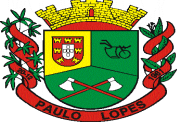 SÍNTESE DO  MONITORAMENTO DO  PLANO MUNICIPAL DE  EDUCAÇÃO Comissão Coordenadora Fernanda Rodrigues Leite Gisely Souza Santos Prudêncio Janaina Florinda da Silveira de Jesus Juliana Aparecida da Rosa Soares Luiza Santos Virgílio dos Anjos Equipe Técnica Elizangela Machado Lucélia Firmino Silvano de Sousa 20202 I) Síntese das Providências para o Cumprimento e Avanço do Plano  Municipal de Educação, suas Metas e Estratégias Meta 1 - Universalizar, até 2016, a educação infantil na pré-escola para as crianças de 04 (quatro) a  05 (cinco) anos de idade e ampliar a oferta de educação infantil em creches de forma a atender, no mínimo,  50% (cinquenta por cento) das crianças de até 03 (três) anos até o final da vigência deste Plano. META CONCLUÍDA Número de Matrículas de crianças de 04 e 05 anos Fonte: 2016, 2017, 2018, 2019,2020 Sinopse Estatística Educação Básica (INEP) e 2021 é baseado nas matrículas atendidas  pelas Unidades Escolares nesse 2º semestre. META EM DESENVOLVIMENTO DENTRO DO PRAZO Número de Matrículas de crianças até 03 anos Fonte: 2016, 2017, 2018, 2019,2020 Sinopse Estatística Educação Básica (INEP) e 2021 é baseado nas matrículas atendidas  pelas Unidades Escolares nesse 2º semestre.  A meta prevista de 50% para o indicador 1B está em desenvolvimento. De acordo com as  progressões, percebe-se que será atingida dentro do prazo estabelecido, 2025. Em 2020, alcançou-se 44,9% , no entanto é importante ressaltar que não possuímos filas de espera  nos Centros de Educação Infantil, toda a demanda que procura as unidades estão sendo atendidas. Segue abaixo o quadro com as estratégias contidas na Meta 1 do Plano Municipal de Educação com  prazos e ações realizadas no município de Paulo Lopes. 345678 Meta 2: Universalizar o ensino fundamental de 9 (nove) anos para toda a população de 6 (seis)  a 14 (quatorze) anos de idade e garantir que pelo menos 95% (noventa e cinco por cento) dos  estudantes concluam essa etapa na idade recomendada, até o último ano de vigência deste  Plano. A meta estabelecida de 95% para o ano de 2025 já foi alcançada em 2019 e segue em ascensão.  Toda a demanda das escolas municpais está sendo atendida e contamos com a disponibilidade de vagas  para o ensino fundamental. Segue abaixo o quadro com as estratégias contidas na Meta 2 do Plano Municipal de Educação  com suas previsões orçamentárias, prazos e ações realizadas no município de Paulo Lopes. 910111213141516 Meta 3: Universalizar, até 2016, o atendimento escolar para toda a população de 15 (quinze) a 17  (dezessete) anos e elevar, até o final do período de vigência deste PME, a taxa líquida de matrículas  no ensino médio para 85% (oitenta e cinco por cento). O Ensino Médio é a última etapa da Educação Básica. Segundo a Lei de Diretrizes e Bases  (LDB 9394/96), os Estados são responsáveis por, progressivamente tornar o Ensino Médio  obrigatório, sendo que para isso devem aumentar o número de vagas disponíveis, de forma a 17 atender a todos os concluintes do Ensino Fundamental, conforme estabelece o Plano Nacional de  Educação (PNE).  A escola estadual que atende o ensino médio no município é a Escola Básica Frederico  Santos, localizada na área urbana central do município. A SME contribui para o desenvolvimento  e cumprimento da meta em parceria com o Governo Estadual através do transporte escolar. O  mesmo circula em todas os bairros do município nos três turnos, atendendo totalmente a demanda. Segue abaixo o quadro com as estratégias contidas na Meta 3 do Plano Municipal de Educação  com suas previsões orçamentárias, prazos e ações realizadas no município de Paulo Lopes. 1819 Meta 4: Garantir, para a população de 4 a 17 anos, o atendimento escolar aos (às) alunos (as) com  deficiência, transtornos globais do desenvolvimento e altas habilidades ou superdotação, de forma a  atingir, em cinco anos, pelo menos a 50% da demanda e até o final da década a sua universalização  nas escolas da rede regular de ensino, garantindo o atendimento educacional especializado em salas  de recursos multifuncionais, ou em Centros de Atendimento Educacional Especializado, públicos ou  comunitários, confessionais ou filantrópicos sem fins lucrativos, conveniadas com o poder público. O município de Paulo Lopes irá implantar no segundo semestre de 2021, a Sala de AEE, onde  os alunos da Rede Municipal, receberão o atendimento educacional especializado, além do que já  recebem todos os dias nas unidades escolares com o atendimento do Segundo professor de turma.  O município oferta anualmente formação continuada para os profissionais da rede que  trabalham com a Educação Especial, além de garantir o atendimento com transporte escolar, alimentação e recurso pedagógico necessário para que os professores possam fazer as adaptações  necessárias a cada necessidade. Segue abaixo o quadro com as estratégias contidas na Meta 4 do Plano Municipal de  Educação com suas previsões orçamentárias, prazos e ações realizadas no município de Paulo Lopes.2021222324 Meta 5: Alfabetizar todas as crianças aos seis anos de idade ou no máximo até oito anos de idade no  ensino fundamental.25 Em Paulo Lopes, trabalhou-se, enquanto existia, o projeto Pacto Nacional pela Alfabetização  na Idade Certa PNAIC, o Projeto Gestão da Alfabetização em Parceria com o Instituto Positivo e  espera-se o comprometimento dos profissionais com a alfabetização, visando às práticas na sala de  aula buscando resultados positivos para alfabetizar todas as crianças até o 3º ano. Além dos programas  implantados, o município oferta anualmente formações aos professore alfabetizadores, visando  auxiliá-los na sua prática em sala de aula de modo a atingir os objetivos. Todos material de consumo  necessário para confecção de materiais, bem como aquisição de Livros e Jogos Pedagógicos são  adquiridos pelas escolas através do PDDE ou pela Secretaria Municipal de Educação. Em 2020, com a suspensão do atendimento presencial, tornou-se um pouco mais dificil o  acopanhamento do desenvolvimento dos alunos na referida estratégia, uma vez que o Processo de  Alfabetização é contínuo e o Professor tem um papel fundamental nele. Diante das barreiras que a  Pandemia por COVID-19 nos impôs, os atendimentos de toda a Rede Municipal ocorreu de forma  remota, os alunos receberam materiais de alfabetização em suas casas e contaram com o suporte online  dos professores alfabetizadores.Todos os recursos possíveis foram utilizados pela SME para alcançar  os alunos e auxiliá-los no desenvolvimento. Segue abaixo o quadro com as estratégias contidas na Meta 4 do Plano Municipal de  Educação com suas previsões orçamentárias, prazos e ações realizadas no município de Paulo Lopes.2627 Meta 6: Oferecer educação integral em, no mínimo, 50% de forma a atender, pelo menos, 25% dos(as)  alunos(as) da educação básica. O município de Paulo Lopes atua na Educação em tempo integral com a oferta em  algumas etapas de Ensino: Educação Infantil e Ensino Fundamental . No Ensino Fundamental, oferta educação em tempo integral na forma de Reforço Escolar para as turmas de 5º e 9º, aulas de  música, projetos de esporte através da Secretaria de Esportes e na Educação Infantil atende 28 algumas turmas em período integral. Mas, é necessário avançar para alcançar um número maior  de alunos. Há, por parte da SME, investimentos na estrutura fisíca das escolas: Reestruturação do CE  Dona Olga, ampliação do CEI Leonardo Borges Nunes, projeto de ampliação da E. B. Dr. Ivo  Silveira e inclusão da ampliação do CEI Rita Valença Raupp no PPA. Com essas melhorias, é  possível dar continudiade aos avanços no aumento de atendimentos no período integral.  Abaixo quadros de evolução do atingimento da meta 6: • ⃰⃰Indicador 6A: Percentual de alunos da educação básica pública em tempo integral • ⃰⃰Indicador 6B: Percentual de escolas públicas com ao menos um aluno que permanece no mínimo  7 horas diárias em atividades escolares. 50 45 40 35 30 25 20 15 10 5 0 2016 2019 2020 2025 Meta Alcançada Meta PrevistaFonte: SINOPSE DA EDUCAÇÃO BÁSICA 2020 - ESTABELECIMENTOS REDE PÚBLICA E SINOPSE - PLANILHA 3.3 Observa-se que o Indicador 6B já foi alcançado mas, o Indicador 6A precisa de avanços. Segue abaixo o quadro com as estratégias contidas na Meta 6 do Plano Municipal de  Educação com prazos e ações realizadas no município de Paulo Lopes. 2930 Meta 7 : Fomentar a qualidade da educação básica em todas as etapas e modalidades, com melhoria  do fluxo escolar e da aprendizagem de modo a atingir as seguintes médias municipais e auxiliar no  alcance das médias estaduais para o IDEB:31 O IDEB foi criado pelo INEP em 2007, em uma escala de zero a dez. Sintetiza dois  conceitos igualmente importantes para a qualidade da educação: aprovação e média de  desempenho dos estudantes em língua portuguesa e matemática. O indicador é calculado a partir  dos dados sobre aprovação escolar, obtidos no Censo Escolar, e médias de desempenho nas  avaliações do INEP, o SAEB e a Prova Brasil.  Os anos iniciais do ensino fundamental I e II são oferecidos em Paulo Lopes pelas redes  municipais e estadual, enquanto que o Ensino médio é ofertado apenas pela rede estadual.  Abaixo quadros de evolução do atingimento da meta 7 no período avaliativo: Indicador 7A: Média do IDEB nos anos inicais do ensino fundamental 7 6 5 4 3 2 1 0 2013 2015 2017 2019 2021 Meta Alcançada Meta PrevistaFonte: IDEB - INEP Indicador 7B: Média do IDEB nos anos finais do ensino fundamental 32 6 5 4 3 2 1 0 2013 2015 2017 2019 2021 Meta Alcançada Meta Prevista Fonte: IDEB - INEP Indicador 7C: Média do IDEB no ensino médio 4.2 4.1 4 3.9 3.8 3.7 3.6 3.5 3.4 3.3 2013 2015 2017 2019 2021 Meta Alcançada Meta PrevistaFonte: IDEB - INEP Observa-se que há um constante progresso nos resultados das avaliações. No indicador 7A, as  metas previstas são alcançadas desde 2017. No 7B, vem em evolução, porém ainda não foi alcançado  e no 7C não é possível mensurar pois os dados não foram diovulgados pela fonte oficial: IDEB- INEP.  A SME realiza trabalhos de reforço escolar, através do Projeto Aprimorando o Saber, nas  disciplinas avaliadas paras as turmas de 5º e 9º ano com Profissionais Habilitados, a fim de alcançar  33 as metas e principalmente contribuir para o desenvolvimento dos alunos, prezando pela educação  qualidade.  Segue abaixo o quadro com as estratégias contidas na Meta 7 do Plano Municipal de Educação  com suas previsões orçamentárias, prazos e ações realizadas no município de Paulo Lopes.3435363738 Meta 8: Elevar a escolaridade média da população a partir de 18 (dezoito) anos, de modo a  alcançar no mínimo,12 (doze) anos de estudos no último ano de vigência deste PME, para negros,  populações do campo, comunidade em geral e dos 25% (vinte e cinco por cento) mais pobres, e  igualar a escolaridade média declarados à Fundação Instituto Brasileiro de Geografia e Estatística – IBGE, com vistas à redução da desigualdade social.39 A SME, realizou em 2018 oferta de matrículas para CEJA em parceria com o Governo do  Estado de Santa Catarina, bem como oferta de transporte para os alunos interessados na modalidade  ofertada. Porém, não houve matrículas suficientes para abertura de turma regular. No mesmo período ofertaram-se matrículas para o CEJA da Comunidade Quilombola com  efetivo atendimento na Escola de Educação Básica Frederico Santos com garantia de transporte  escolar. No ano de 2020, em virtude da Pandemia por COVID-19 não foi possível realizar novamente  o levantamento da demanda existente. O Planejamento foi reprogramado para os anos seguintes.  Havendo demanda, o atendimento será realizado dentro das possibilidades em parceria com o Governo  do Estado. Segue abaixo o quadro com as estratégias contidas na Meta 8 do Plano Municipal de Educação 40 com suas previsões orçamentárias, prazos e ações realizadas no município de Paulo Lopes.41 Meta 9: Elevar a taxa de alfabetização da população com 15 (quinze) anos ou mais de idade para 98%  (noventa e oito por cento) até 2017 e, até o final da vigência deste Plano, reduzir em 50% (cinquenta  por cento) a taxa de analfabetismo funcional no município. A população da faixa etária contemplada na Meta 9 e suas estratégias, são atendidas pela Escola  Estadual Frederico Santos. O município contribui com o fornecimento de transporte escolar gratuito nos e realizou algumas  iniciativas de atender em nível municipal com turma do CEJA. Porém, no primeiro levantamento da 42 demanda, não houve número de matriculas suficientes para abertura de turmas. O município se disponibiliza para realizar novamente em parceria com o Governo do Estado a abertura de edital e iniciar a oferta da Alfabetização de Adultos, assim que houver demanda. Segue abaixo o quadro com as estratégias contidas na Meta 9 do Plano Municipal de Educação  com suas previsões orçamentárias, prazos e ações realizadas no município de Paulo Lopes.2025 43 Meta 10: Difundir a Educação Profissional pública e gratuita, auxiliando no atendimento de no  mínimo, 25% (vinte e cinco por cento) das matrículas de educação de jovens e adultos nos ensinos  fundamental e médio até o final do décimo ano de vigência do PME. O município não possui instituições que ofertem a modalidade apresentada na referida Meta.  Segue abaixo o quadro com as estratégias contidas na Meta 10 do Plano Municipal de Educação  com suas previsões orçamentárias, prazos e ações realizadas no município de Paulo Lopes.44 Meta 11: Auxiliar a triplicar as matrículas da educação profissional técnica de nível médio com  qualidade, preferencialmente no segmento público em regime de colaboração dos entes federados.45 O município não possuí instituições que ofertem a modalidade apresentada na Meta 11. Segue abaixo o quadro com as estratégias contidas na Meta 11 do Plano Municipal de Educação  com suas previsões orçamentárias, prazos e ações realizadas no município de Paulo Lopes.4647 Meta 12: Garantir através de parcerias público/privada a melhoria na qualidade na educação superior  através de ações que visem ampliar a taxa de matrícula da população de 18 a 24 anos, assegurando a  qualidade da oferta, de preferencia no segmento público, e proporcionar o aumento gradativo do  número de matrículas na pós-graduação stricto sensu, de modo a incentivar os professores municipais  a buscarem titulação de mestres e doutores. O município não possuí instituições que ofertem a modalidade.  Aos servidores, auxilia financeiramente no pagamento das mensalidades conforme  estabelecido em legislação municipal e com Licenças Remuneradas para realização de Mestrados e  Doutorados. Todos os anos a SME incentiva, avalia propostas de implantação do Ensino Superior no  Municipio e disponibiliza espaço físico na EB Dr Ivo Silveira, porém devido ao baixo número de  interessados nos cursos ofertados pelas intituições, ainda não foi possível abrir turmas. Segue abaixo o quadro com as estratégias contidas na Meta 12 do Plano Municipal de Educação  com suas previsões orçamentárias, prazos e ações realizadas no município de Paulo Lopes.4849 Meta 13: Garantir, em regime de colaboração entre a União, o Estado e o Município, no prazo de um  ano de vigência deste Plano, política municipal de formação inicial e continuada, com vistas à  valorização dos profissionais da educação, assegurando que todos os professores da educação básica  e suas modalidades possuam formação específica de nível superior, obtida em curso de licenciatura  na área de conhecimento em que atuam, bem como a oportunização, pelo poder público, de  periódica participação em cursos de formaçãocontinuada.  A SME, no que se refere a Meta 13, realiza anualmente cursos de formação continuada para os  profissionais da rede municipal nas mais diversas áreas do conhecimento, com vistas a valorização  profissional.  No que se refere a formação inicial, o município oferta transporte escolar aos profissionais que  curam ensino superior bem como auxílio financeiro no pagamento das mensalidades aos profissionais  efetivos do quadro, além de possuir legislação especifica para licença com vencimento integral para  os profissionais de educação cursarem mestrado e doutorado.  Em relação aos contratados em caráter temporário, a SME segue as classificações obtidas em  Editais de Processo Seletivo, onde a preferência é sempre por profissionais habilitados. Não é possível  mensurar um quantitavo exato, uma vez que o rodízio de profissionais é constante e anualmente  modificado, dependendo do período em que é obtido os dados, eles se alteram. Oficialmente sabe-se que em 2020, 88,1% dos Profissionais da Educação Infantil eram  habilitados, 95,9% dos Profissionais do Ensino Fundamental I tinham formação compatível e do  Ensino Fundamental II, 85,0% dos Profissionais possuiam ensino superior. Para obter um porcentagem50 única, que expresse o que propõe o Indicador A, caluculou-se uma média dessas informações,  alcançando 89,67%. Abaixo quadros de evolução do atingimento da Meta 13 no período avaliativo: 110 100 90 80 2017 2019 2020 Meta Alcançada Meta Prevista Fonte: SINOPSE - MÉDIA DAS PLANILHAS 2.10 + 2.14 + 2.23 + 2.27 Segue abaixo o quadro com as estratégias contidas na Meta 13 do Plano Municipal de Educação  com suas previsões orçamentárias, prazos e ações realizadas no município de Paulo Lopes. 5152 Meta 14: Formar 90% (noventa por cento) dos professores da educação básica em nível de pós graduação até o último ano de vigência deste Plano, e garantir a todos os profissionais da educação  básica formação continuada em sua área de atuação, considerando asnecessidades, demandas e contextualização dos sistemas de ensino. Grande parte do quadro de profissionais do município de Paulo Lopes possui Pós-Graduação.  A cerca dos dados oficiais, sabe-se que: Dos professores da Educação Infantil, 42,9% possuiam  Pós-Graduação, dos Professores do Ensino Fundamental I 51,0% possuiam o título e dos Professores  do Ensino Fudamental II, 37,5% apresentaram Pós-Graduação. Para informar um único dado, como  pede o Indicador 14A calculou-se uma média com as informações anteriores. A meta proposta abrange um trabalho contínuo, que é realizado. Acredita-se que no prazo  estabelecido o município estará atingindo a meta, mesmo sabendo que os índices nem sempre relatam  a realidade em virtude dos motivos já expostos anteriormente.  Segue abaixo o quadro com as estratégias contidas na Meta 14 do Plano Municipal de Educação  com suas previsões orçamentárias, prazos e ações realizadas no município de Paulo Lopes.53 Meta 15: Valorizar os(as) profissionais do magistério da Rede Municipal de Ensino de forma a  equiparar seu rendimento médio ao dos(as) demais profissionais com escolaridade equivalente, até o  final do sexto ano de vigência deste PME.54 O salário base inicial dos professores de 40 horas em 2016 tinha o valor de R$ 1.768,14 e em  2021 o valor é de R$ 3.017,68, com esses valores percebemos a evolução para equiparação com os  demais profissionais de ensino superior.  Segue abaixo o quadro com as estratégias contidas na Meta 15 do Plano Municipal de Educação  com suas previsões orçamentárias, prazos e ações realizadas no município de Paulo Lopes. Meta 16: Garantir aos profissionais de educação da Rede Municipal de Ensino, no prazo de 1 (ano) a  reestruturação do Plano de Carreira do Magistério e no prazo de 2 (dois) anos a criação do Plano de  Carreira dos Profissionais de Serviço e Apoio Escolar, que tem como referência o piso nacional,  definido em lei federal, nos termos do Inciso VIII, do Artigo 206, da ConstituiçãoFederal.55 Os Professores organizaram comissão de estudo do Plano de Carreira do magistério municipal  e encaminharam proposta que foi analisada, aprovada em 2018, e implantado o Piso Nacional na  carreira dos servidores. Além, de anualmente, receberem os reajustes e terem sua Progressão Funcional  conforme estabelecido em lei. No que se refere ao Plano de Carreira, o Executivo realizou no primeiro semestre de 2021,  reunião com a comissão de professores para devolutiva da proposta do documento apresentado, que  segue em análise do jurídico. A comissão recebeu o documento para análise da proposta e devolutiva, que até o momento  não aconteceu. Segue abaixo o quadro com as estratégias contidas na Meta 16 do Plano Municipal de Educação  com suas previsões orçamentárias, prazos e ações realizadas no município de Paulo Lopes.56 Meta 17: Garantir em legislação específica, aprovadas no âmbito Municipal, condições para a  efetivação da gestão democrática, na educação básica e públicas que evidencie o compromisso  com o acesso, a permanência e o êxito na aprendizagem do estudante do Sistema municipal de  Ensino, no prazo de 2 (dois) ano após a aprovação deste Plano.57 No que trata o Indicador 17A, o município possui todos os gestores com Nivel Superior. No que trata os Indicadores 17B e 17C, o município já atingiu a Meta proposta e permanece  cumprindo. Todas as escolas da rede possuem PPP com participação dos profissionais, pais e APP escolares, no qual é atualizado anualmente conforme as necessidades de cada escola.  Todas as escolas são incentivadas pela SME a manterem seus grupos ativos. Recebem todo  suporte necessário para realização das atividades, como estrutura física, equipamentos e conectividade  para realizar as reuniões e deliberarem a cerca dos investimentos e prestações de contas dos recursos  recebidos através do PDDE. Segue abaixo o quadro com as estratégias contidas na Meta 17 do Plano Municipal de Educação  com suas previsões orçamentárias, prazos e ações realizadas no município de Paulo Lopes.5859 Meta 18: Ampliar o investimento público em educação pública, em regime de colaboração com a  União, Estado e Município, de forma a atingir, no mínimo, os parâmetros estabelecidos pelo Plano  Nacional de Educação – PNE, no patamar de 7% (sete por cento) do Produto Interno Bruto (PIB) no  5º (quinto) ano de vigência deste Plano e, no mínimo, o equivalente a 10% (dez por cento) do PIB ao  final do decênio, com vinculação de outras fontes de recursos. O município aplica acima dos índices exigidos na constituição federal brasileira apesar de toda  dificuldade econômica enfrentada no ano de 2020 no âmbito nacional em virtude da pandemia por  COVID-19. Segue abaixo o quadro com as estratégias contidas na Meta 18 do Plano Municipal de Educação  com suas previsões orçamentárias, prazos e ações realizadas no município de Paulo Lopes.606162 ANEXOS • ⃰⃰Reforma e ampliação do CE Dona Olga – CONCLUÍDO Tomada de Preço 04/2020 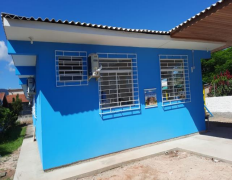 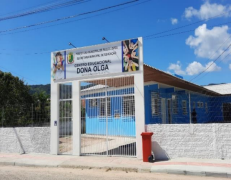 • ⃰⃰Reforma ⃰⃰e ⃰⃰ampliação do CEI Leonardo Borges Nunes – EM ANDAMENTO Tomada de Preço 10/2020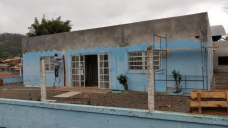 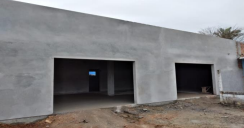 63 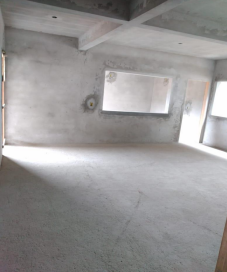 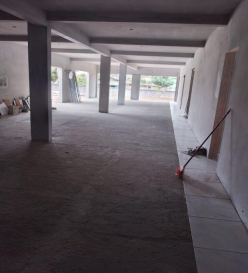 • ⃰⃰Refoma e ampliação do CEI Rita Valença Raupp – EM ANDAMENTO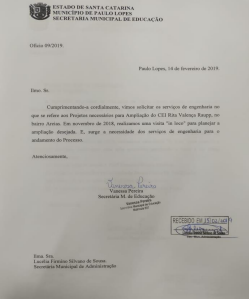 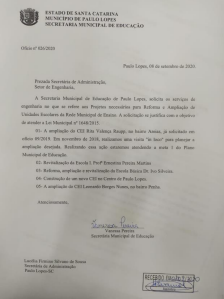 Indicador 1A Percentual da população de 4 a 5 anos que frequenta a escola/creche (taxa de atendimento escolar)Percentual da população de 4 a 5 anos que frequenta a escola/creche (taxa de atendimento escolar)Percentual da população de 4 a 5 anos que frequenta a escola/creche (taxa de atendimento escolar)META PREVISTA PARA 2016META ALCANÇADA NO PERÍODO (2020) META ALCANÇADA NO PERÍODO (2020) FONTE DO INDICADOR100% DADOOFICIAL ⃰⃰ 108,5% Sinopse Educação Básica 2020; IBGE  2010; Estimativa Populacional 2020Período 2016 2017 2018 2019 2020 2021Nº de  crianças  atendidas192 237 240 240 232 244Indicador 1B Percentual da população de 0 a 3 anos que frequenta a escola/creche (taxa de atendimento escolar)Percentual da população de 0 a 3 anos que frequenta a escola/creche (taxa de atendimento escolar)Percentual da população de 0 a 3 anos que frequenta a escola/creche (taxa de atendimento escolar)META PREVISTA PARA  2025META ALCANÇADA NO PERÍODO (2020) META ALCANÇADA NO PERÍODO (2020) FONTE DO INDICADOR50% DADOOFICIAL 44,9% Sinopse Educação Básica 2020; IBGE  2010; Estimativa Populacional 2020Período 2016 2017 2018 2019 2020 2021Nº de  crianças  atendidas65 95 119 175 176 193Estratégias Prazo AÇÕES1.1 Definir, em regime de colaboração  entre a União e o Estado, metas de  expansão de educação infantil segundo  padrão nacional de qualidade, considerando as peculiaridades locais.2025Em 2019 foi encaminhado ao setor de  engenharia o pedido para o  desenvolvimento dos projetos de  ampliação do CEI Rita Valença  Raupp e CEI Leonardo Borges  Nunes. As obras no CEI Leonardo  Borges estão em andamento, com  previsão de conclusão no segundo  semestre de 2021 no qual ampliará  significativamente o número de vagas  para a Educação Infantil. Já o Centro  Educacional Dona Olga, as obras  foram concluídas no primeiro  semestre.1.2 Realizar, periodicamente, em regime  de colaboração, levantamento da  demanda por creche para a população de  até 3 (três) anos de idade, como forma  de planejar a oferta e verificar o  atendimento da demanda manifesta no  município.Todos os anos é publicado Edital de  Pré Matrículas para organização e  2015/ atendimento da Educação Infantil. É  2025 fulcral ressaltar que não há crianças  na lista de espera, ou seja, a demanda  manifesta está sendo atendida. Todos os anos é publicado Edital de  Pré Matrículas para organização e  2015/ atendimento da Educação Infantil. É  2025 fulcral ressaltar que não há crianças  na lista de espera, ou seja, a demanda  manifesta está sendo atendida. 1.3 Estabelecer, no primeiro ano de  vigência do Plano, normas,  procedimentos e prazos para definição  de mecanismos de consulta pública da  demanda das famílias por creches.2016São definidos através dos editais de  pré matrícula até a efetivação das  matrículas. Os editais são publicados  no site da prefeitura e nos murais das  escolas anualmente e é importante  ressaltar que não há crianças na lista  de espera das Unidades de Ensino. E  as vagas poderão ser consultadas a  partir de 31 de agosto 2021, no site da  Prefeitura.1.4 Manter e ampliar, em regime de  colaboração, programa de construção e  reestruturação de escolas, bem como de  aquisição de equipamentos, visando à  expansão e à melhoria da rede física de  escolas públicas de educação infantil,  respeitando, inclusive, as normas de  acessibilidade.2025Anualmente, são realizadas  manutenções nas unidades escolares e  aquisição de equipamentos conforme  o plano de ação apresentado pelas  gestoras municipais, bem como, a  disponibilidade de orçamento. O  Centro Educacional Dona Olga foi  reestruturado. Atualmente, o CEI  Leonardo Borges se encontra em  ampliação com previsão de término  no segundo semestre de 2021 e a  ampliação do CEI Rita Valença  Raupp se encontra em fase de  planejamento orçamentário no PPA.1.5 Implantar, até o segundo ano de  vigência do Plano, avaliação da  educação infantil articulada entre os  setores da educação, a ser realizada a  cada 2 (dois) anos, com base em  parâmetros nacionais de qualidade, a fim  de aferir a infraestrutura física, o quadro  de pessoal, as condições de gestão, os  recursos pedagógicos, a situação de  acessibilidade, entre outros indicadores  relevantes.2017Encaminhamos as famílias uma  pesquisa questionando a  infraestrutura, alimentação escolar,  gestão e grupo docente. De frorma  geral, a aprovação foi superior a 80%,  mas algumas observações sobre o  espaço fisico pequeno dos CEIs Rita  Valença Raupp e Leonardo Borges  Nunes foram apontadas. Em 2020, a  rede realizou uma nova pesquisa,  mas, precisou adaptar para as  atividades não presenciais em virtude  da Pandemia Covid 19. No 2º  semestre de 2021, está previsto uma  nova pesquisa de avaliação.1.6 Promover a formação continuada  dos(as) profissionais da educação  infantil, garantindo, progressivamente, o  atendimento por profissionais com  formação superior;O município possui legislação  específica que concede bolsa de  estudo ao servidor até a conclusão do  curso. A SME em 2017 firmou  parecria coma UDESC, IFSC, UFSC,  UNIBAVE para cursos de formação  continuada. Também ao PNAIC e a  oficina na Palma da Mão ofertada  pelo Governo Federal. Em 2018  continuamos com o programa de  Formação-Ação que dispõe de  prosposta transdisciplinar e  2015 transformadora com o  2025 desenvolvimento de projetos  Criativos Eco Formadores. No ano de  2019 além dos Projetos Criativos Eco  Formadores realizamos formação de  Contação de HIstória e Musicalização  e a formação voltada para a saúde dos  profissionais da Educação: Pratica da  Cultura de Paz na Educação:  Reconhecendo a Felicidade. Na rede  municipal, apenas uma professora  efetiva não possui ensino superior, na  etapa de Educação Infantil.O município possui legislação  específica que concede bolsa de  estudo ao servidor até a conclusão do  curso. A SME em 2017 firmou  parecria coma UDESC, IFSC, UFSC,  UNIBAVE para cursos de formação  continuada. Também ao PNAIC e a  oficina na Palma da Mão ofertada  pelo Governo Federal. Em 2018  continuamos com o programa de  Formação-Ação que dispõe de  prosposta transdisciplinar e  2015 transformadora com o  2025 desenvolvimento de projetos  Criativos Eco Formadores. No ano de  2019 além dos Projetos Criativos Eco  Formadores realizamos formação de  Contação de HIstória e Musicalização  e a formação voltada para a saúde dos  profissionais da Educação: Pratica da  Cultura de Paz na Educação:  Reconhecendo a Felicidade. Na rede  municipal, apenas uma professora  efetiva não possui ensino superior, na  etapa de Educação Infantil.1.7 Estimular a articulação entre pós graduação, núcleos de pesquisa e cursos  de formação para profissionais da  educação, de modo a garantir a  elaboração de currículos e propostas  pedagógicas que incorporem os avanços  de pesquisas ligadas ao processo de  ensino e aprendizagem e às teorias  educacionais no atendimento da  população de 0 (zero) a 5 (cinco) anos.2025O municipio possui a Lei 1329/2009  que dispõe sobre o afastamento  remunerado do servidor efetivo para frequentar curso ou programa de Pós  Graduação Stricto Sensu como forma  de incentivar os profissionais a  realizarem sua formação continuada.  A secretaria de educação oferta  formação continuada anualmente aos  servidores.1.8 Fomentar o atendimento à população  do campo e quilombola na educação  infantil nas respectivas comunidades,  por meio do redimensionamento da  distribuição territorial da oferta,  limitando a nucleação de escolas e o  deslocamento de crianças, de forma a  atender às especificidades dessas  comunidades, garantido consulta prévia  e informada.2025O município possui três Escolas  consideradas do campo e mantém o  atendimento destas. Na comunidade  quilombola não temos escola mas,  realizamos o transporte escolar,  alimentação e o atendimento na rede  municipal priorizando o atendimento  na unidade escolar mais próxima.1.9 Priorizar o acesso à educação infantil  e fomentar a oferta do atendimento  educacional especializado  complementar e suplementar aos  estudantes com deficiência, transtornos  do espectro do autismo, transtorno do  déficit de atenção com hiperatividade e  altas habilidades/superdotação,  assegurando a educação bilíngue para  crianças surdas e a transversalidade da  educação especial nessa etapa da  educação básica, garantindo a  contratação de segundo professor nos  casos em que a deficiência ou transtorno  exigir, a partir de laudos médicos e  avaliação da equipe pedagógica da  SME.2015 2025O municipio desde 2017 atende com  o segundo professor as turmas em que  há matriculas de alunos com  deficiência que apresentam laudo  médico. A Sala de AEE iniciará o  atendimento no 2º semestre de 2021.1.10 Implementar, em caráter  complementar, programas de orientação  e apoio às famílias, por meio da  articulação das áreas de educação, saúde  e assistência social, com foco no  desenvolvimento integral das crianças  de até 3 (três) anos de idade.2025A SME desenvolve o trabalho  intersetorial com a Secretaria de  Saúde, realiza encaminhamentos/avaliações pedagógicos dos profissionais da  educação, relacionados aos alunos  que necessitam de orientação e/ou  atendimento com especialistas.  Também acontecem ações do PSE e  saúde bucal nas Unidades Educativas.1.11 Preservar as especificidades da  educação infantil na organização das  redes escolares, garantindo o  atendimento da criança de 0 (zero) a 5  (cinco) anos em estabelecimentos que  atendam a parâmetros nacionais de  qualidade e a articulação com a etapa  escolar seguinte, visando ao ingresso  do(a) aluno(a) de 6 (seis) anos de idade  no ensino fundamental.2015 2025A rede municipal de Ensino conserva  as características da educação infantil  realizando a manutenção de estrutura  física e adquirindo materiais  necessários para o atendimento de  qualidade e possui as Diretrizes  Municipais da Educação Infantil  articulando o Currículo e a BNCC. E,  a articulação com o ensino  fundamental acontece com a  matrícula automática.1.12 Fortalecer o acompanhamento e o  monitoramento do acesso e da  permanência das crianças na educação  infantil, em especial dos beneficiários de  programas de transferência de renda, em  colaboração com as famílias e com os  órgãos públicos de assistência social,  saúde e proteção à infância.2015 2025A Secretaria Municipal de Educação  através das Escolas realizam o  registro do programa Federal de Frequencia Escolar - APOIA Online, além da Busca Ativa das escolas em  contato com os familiares e Conselho  Tutelar.1.13 Promover a busca ativa de crianças  em idade correspondente à educação  infantil, em parceria com órgãos  públicos de assistência social, saúde e  proteção à infância, preservando o  direito de opção da família em relação às  crianças de até 3 (três) anos de idade.2025Anualmente é publicado Edital de pré  matrículas duas vezes ao ano para  organização das turmas e  atendimento, toda a demanda  manifesta está sendo atendida. Não há  fila de espera. Devido a Pandemia por  COVID-19, os atendimentos estão  sendo realizados de forma remota em  2020. A saúde contribui com a busca  ativa, através das visitas das agentes  comunitárias e a identificação das  crianças que frequentam ou não a  escola, e, informamos o Conselho  Tutelar que atua na busca. 1.14 O Município, com a colaboração da  União e do Estado, realizarão e  publicarão, a cada ano, levantamento da  demanda manifesta por educação  infantil em creches e pré-escolas, como  forma de planejar e verificar o  atendimento.2015 2025Realizamos o levantamento da  demanda através de editais de pré matriculas e através desta realizamos  o planejamento de turmas para o  atendimento da demanda. O  municipio atende todas as pré matriculas efetuadas, por isso não  possui lista de espera. Durante a  Pandemia por COVID-19, as aulas  ocorreram de forma remota em 2020.  A publicação no site da Prefeitura  está prevista para Agosto de 2021.1.15 Estimular o acesso à educação  infantil em tempo integral, para todas as  crianças de 0 (zero) a 5 (cinco) anos,  conforme estabelecido nas Diretrizes  Curriculares Nacionais para a Educação  Infantil.2015 2025O município ampliou o número de  vagas em período integral, mas, a  maioria das matrículas atendidas são  em período parcial. Com a conclusão  dos Projetos de Ampliação do CEI  Leonardo Borges Nunes e Rita  Valença Raupp, ampliará ainda mais  o atendimento integral. 1.16 Assegurar espaços lúdicos de  interatividade a todas as crianças  considerando todo tipo de diversidade  tais como: brinquedoteca, cantos do faz de-conta, bibliotecas infantis e parques  infantis.2015 2025O Municipio adquiriu brinquedos  para cada faixa etária, materiais  pedagógicos lúdicos e acervos de  livros para contação de histórias e  manuseio das crianças, adquiriu  também parque para os bem  pequenos do CEI jovite Stefani  Zucchi e Escola Thiago Jacinto  Raulino, realizamos reforma nos parques infantis das unidades  escolares que atendem o público alvo.1.17 Ajustar a relação entre o número de  alunos(as) e professores, garantindo a  qualidade do processo de aprendizagem,  em conformidade com resolução  específica expedida pelo Conselho  Municipal de Educação. 2025O Conselho Municipal de Educação  aprovou a Resolução 001/2017, que  estabelece o numero de alunos por  turma na educação infantil e a SME  esta atendendo a referida resolução. 1.18 Garantir até 2018 a implementação  da disciplina de educação física e até  2020 a disciplina de artes para o  atendimento na educação infantil por  profissional habilitado nas respectivas  áreas, perante resoluções expedida pelo  Conselho Municipal de Educação. 2018 2020Em 2017, foram chamados  profissionais aprovados em concurso  público das disciplinas de Arte e  Educação Física para atender a  estrategia 1.18 e a hora atividade do  professor Regente. Desde então a  Educação Infantil conta com aulas de  Arte e Educação Física na grade  curricular.1.19 Adotar mecanismo de colaboração  entre setores da educação, saúde e  assistência social na manutenção,  administração, controle e avaliação das  instituições de atendimento às crianças  de 0 a 5 anos de idade, contemplando as  dimensões do educar e cuidar com  participação das comunidades  interessadas.2025Desde 2017 diversos trabalhos  intersetoriais com as secretarias são  desenvolvidos. O Programa saúde  bucal realizado nas escolas  municipais, peças teatrais voltadas a  prevenção da Dengue, atividades dos  profissionais do NASF em relação a  alimentação saudável, atendimento  da equipe ESF nos CEIs sobre  impetigo, realização da Noite  Cultural, Semana Esportiva com  atendimento contraturno dos alunos. 1.20 Avaliar a proposta curricular  municipal para a Educação Infantil que  respeite a cultura do campo e todo tipo  de diversidade, bem como o ritmo, as  necessidades e especificidades das  crianças com deficiências, com  transtornos globais de desenvolvimento  ou altas habilidades/ superdotação.2025A Secretaria Municipal de Educação  junto ao Conselho Municipal de  Educação atualizou normas para a  Educação Infantil no âmbito do  Sistema Municipal de Ensino através  da resolução 001/2017, realizou  encontros de formação para  adequação com a Base Comum  Curricular e construiu a Diretriz  Municipal de Educação Infantil de Paulo Lopes.1.21 Garantir a continuidade dos  processos conforme os diferentes  momentos de transição vividos pela  criança: transição casa/instituição de  Educação Infantil, transições no interior  da instituição, transição creche/pré escola e transição pré-escola/Ensino  Fundamental.2015 2025A continuidade do processo  pedagógico se dá diante das  Diretrizes estabelecidas, Projetos  Politicos Pedagogicos, trabalho  Docente e Administrativo voltados  para a garantia de acesso e qualidade  de ensino, trabalho desafiador e  transdisciplinar, desenvolvido  diariamente no currículo da Escola, baseado em documentos e leis,  norteadores do processo de ensino  aprendizagem em todas as etapas do  Ensino.Indicador 2A Percentual de pessoas de 6 a 14 anos que frequentam ou que já concluíram o ensino fundamental (taxa de escolarização líquida  ajustada)Percentual de pessoas de 6 a 14 anos que frequentam ou que já concluíram o ensino fundamental (taxa de escolarização líquida  ajustada)Percentual de pessoas de 6 a 14 anos que frequentam ou que já concluíram o ensino fundamental (taxa de escolarização líquida  ajustada)META PREVISTA PARA O PERÍODO (2025)META ALCANÇADA NO PERÍODO (2020) META ALCANÇADA NO PERÍODO (2020) FONTE DO INDICADOR100% DADO OFICIAL 108,5% Sinopse Educação Básica 2020; IBGE  2010; Estimativa Populacional 2020Indicador 2B Percentual de pessoas de 16 anos com pelo menos o Ensino  Fundamental concluído.Percentual de pessoas de 16 anos com pelo menos o Ensino  Fundamental concluído.Percentual de pessoas de 16 anos com pelo menos o Ensino  Fundamental concluído.META PREVISTA PARA O PERÍODO (2025)META ALCANÇADA NO PERÍODO (2020) META ALCANÇADA NO PERÍODO (2020) FONTE DO INDICADOR95% DADO OFICIAL *** Não é possível quantificar por não  haver dados oficiais específicosstratégias Prazo AÇÕES2.1 Pactuar entre União, Estado e  Município, no âmbito da instância  permanente de que trata o § 5º do  art. 7º da Lei 13.005/2014, a  implantação dos direitos e  objetivos de aprendizagem e  desenvolvimento que configurarão  a base nacional comum curricular  do ensino fundamental.2025Em 2018 iniciamos os Estudos durante a formação  de professores sobre a BNCC. Em 2019,  continuamos os estudos e finalizamos o documento  municipal referente a Educação Infantil. No que se  refere o Ensino Fundamental aderimos ao  documento estadual "Curriculo Base da Educação  Infantil e do Ensino Fundamental do território  catarinense". Os documentos foram encaminhados ao Conselho Municipal de Educação e Conselho  Estadual de Educação.2.2 Criar mecanismos para o  acompanhamento individualizado  dos(as) alunos(as) do ensino  fundamental.2025Na docência, no processo de ensino aprendizagem,  no Ensino Fundamental os alunos são atendidos de  forma coletiva e individualmente em seu cotidiano  escolar. São documentos oficiais de registros dos  docentes: planejamento, diários de classe, relatórios  de conselho de classe, avaliações, estes  instrumentos permitem o acompanhamento  individual e coletivo dos discentes.2.3 Efetivar o acompanhamento  técnico e pedagógico no  monitoramento do acesso, da  permanência e do aproveitamento  escolar dos beneficiários de  programas de transferência de  renda, bem como das situações de  discriminação, preconceitos e  violências na escola, assegurando  condições adequadas para o  sucesso escolar dos(as) alunos(as),  em colaboração com as famílias,  comunidades e com órgãos  públicos de assistência social,  saúde e proteção à infância,  adolescência e juventude.2025O acompanhamento é realizado através do  Programa Frequência, Apóia Online, além dos  encaminhamentos realizados ao CRAS e ao  Conselho Tutelar.2.4 Promover a busca ativa de  crianças e adolescentes fora da  escola, o acompanhamento e o  monitoramento de acesso e  permanência na escola, em  parceria com as áreas de saúde e  assistência social.2025A escola faz o acompanhamento direto em contato  com as famílias e o acompanhamento é realizado  através do Programa Frequência, Apóia Online,  além dos encaminhamentos realizados ao CRAS e  ao Conselho Tutelar. Também buscamos apoio com  a Secretaria Municipal de Saúde, através das  Agentes Comunitárias para identificação do  quantitativo de crianças por faixa etária que estão  na escola e aquelas que estão fora dela.2.5 Desenvolver tecnologias  pedagógicas que combinem, de  maneira articulada, a organização  do tempo e das atividades didáticas  entre a escola e o ambiente  comunitário, considerando as  especificidades da educação  especial e das escolas do campo.2025Considerando os Projetos EcoFormadores  desenvolvidos nas Escolas Municipais são  construídos através da definição de diversas  técnicas e consideram as especificidades do  contexto local nos trabalhos diários utilizamos  diversas tecnologias como ferramentas de trabalho.  No que se refere a informática, renovamos todos os  equipamentos da sala de informática na Escola  Básica Dr. Ivo Silveira, adquirimos projetores e  impressoras para cópias de materiais pedagógicos  para as outras unidades escolares.2.6 Disciplinar, no âmbito dos  sistemas de ensino, a organização  flexível do trabalho pedagógico,  incluindo adequação do calendário  escolar de acordo com a realidade  local e a identidade cultural.2025O calendário Escolar é organizado anualmente de  modo a respeitar as especificidades locais e garantir  os 200 dias letivos ou 800 horas letivas.2.7 Promover a relação das  escolas com instituições e  movimentos culturais, a fim de  garantir a oferta regular de  atividades culturais para a livre  fruição dos(as) alunos(as) dentro e  fora dos espaços escolares,  assegurando ainda que as escolas  se tornem polos de criação e  difusão cultural.2025As escolas municipais promovem feiras  pedagógicas previstas no Calendário escolar,  participam da Noite Cultural realizada em agosto;  são oportunizados peças teatrais no ambiente  escolar e atividades fora da escola: Feira do Livro  em Garopaba, Projeto TAMAR em Florianópolis,  Parque Estadual da Serra do tabuleiro, Museu da  Baleia, Zoologico e demais projetos justificados  pelas escolas. Porém, com a pandemia por COVID 19, as atividades estiveram temporariamente  suspensas em 2020, a fim de cumprir com as  normas estabelecidas pela DIVE em detrimento a  segurança de todos. 2.8 Incentivar a participação dos  pais ou responsáveis no  acompanhamento das atividades  escolares dos filhos por meio do  estreitamento das relações entre as  escolas e as famílias.2025As Escolas realizaram feiras pedagógicas, dia da  família na escola, reuniões bimestrais e oficinas  com os pais. Porém, com a pandemia por COVID 19, as atividades estão temporariamente suspensas  a fim de cumprir com as normas estabelecidas pela  DIVE em detrimento a segurança de todos. 2.9 Ofertar o ensino fundamental,  as populações do campo e  quilombola, garantindo acesso,  permanência, conclusão, bem  como, a formação de profissionais  para a atuação junto a essas  populações.2025O município atende todas as comunidades nas  unidades de ensino existentes. Possui escolas  consideradas do campo.A comunidade quilombola  não possui escola em seu território, mas, o  transporte escolar garante o acesso e permanência  nas unidades mais próximas. Devido a Pandemia  por COVID-19, todos estão sendo atendidos de  forma remota.2.10 Desenvolver formas  alternativas de oferta do ensino  fundamental, garantindo a  qualidade, para atender aos filhos  de profissionais que se dedicam a  atividades de caráter itinerante em  parceria com outros setores da  administração pública.2025 O município garante o acesso a matrícula de todos.2.11 Oferecer atividades  extracurriculares aos estudantes de  incentivo e de estímulo a  habilidades, promovendo,  inclusive, certames e concursos de  âmbito municipal, estadual e  nacional.2025O município oferta através da Secretaria de  Esportes atividades esportivas no contra turno da  escola e participa dos jogos do Moleque Bom de  Bola. Participamos também da Olimpíada de  Matemática, do concurso de redação da Liga  Sustentável, do PROERD, do projeto Aprimorando  os saberes que atende em tempo integral alunos do  5º e 9º ano com atividades de Lingua Portuguesa e  Matemática. Em 2021, implantamos aulas de música com professor efetivo aprovado em  concurso público. 2.12 Promover atividades de  desenvolvimento e estímulo a  habilidades esportivas nas escolas,  interligadas a um plano de  disseminação do desporto  educacional e de desenvolvimento  esportivo, regional, estadual e  nacional.2025Em articulação entre Secretaria de Educação e  Esportes atendemos alunos em projetos no contra  turno e participamos de campenoatos inter municipais. Com a pandemia por COVID-19, as  atividades estiveram temporariamente suspensas em 2020, a fim de cumprir com as normas  estabelecidas pela DIVE em detrimento a segurança  de todos. 2.13 Efetivar, com as áreas de  saúde, ação social e cidadania, rede  de apoio ao sistema municipal de  ensino para atender o público da  educação especial.2025Em parceria com a Secretaria de Assitencia Social,  os alunos com riscos de vulnerabilidade social são  atendidos no Centro de Convivência. A APAE  também é parceira do município no atendimento  contra turno dos especialistas e AEE. O AEE da  rede municipal inicia o atendimento em setembro  de 2021.2.14 Garantir o acesso e  permanência dos estudantes na  educação pública, viabilizando no  prazo de validade deste plano,  padrões mínimos de infraestrutura,  necessários à melhoria da  qualidade do Ensino Fundamental  da infância e adolescência que  abranjam espaço, iluminação,  incidência solar, ventilação, água  potável, rede elétrica, segurança,  temperatura ambiente, instalações  sanitárias, espaços para prática da  cultura corporal (danças, esportes e  outros), adaptação dos edifícios  escolares para atendimento dos(as)  alunos(as) portadores de  necessidades educacionais  especiais, acesso a internet em  todas as unidades escolares,  materiais pedagógicos,  equipamento multimídia, material  escolar, laboratórios didáticos e  Salas de Leitura e Pesquisas  informatizada com acervo  atualizado, visando a inclusão das  diferentes etnias. 2025Essa estratégia é permanente. Desde 2017 a SME  realiza manutenções na rede elétrica, na estrutura  fisica, limpeza de pátio em escolas e parques  infantis, adquire novos equipamentos de  informática, reforma escolas municipais, instala e  oferta manutenção na iluminação das quadras  esportivas, grades de proteção, manutenção de ar  condicionado nas salas de aulas, toldos, calçadas  com acessibilidade, acervo literário renovado, entre  outras manutenções necessárias. Todas as escolas  são assistidas pela SME a fim de garantir a  qualidade de ensino aprendizagem num ambiente  agradável.2.15 Garantir a oferta da  alimentação escolar em regime de  colaboração com a união, com  segurança alimentar e nutricional, 2025Aplicamos o recurso do PNAE e investimos ainda  um valor significativo de recursos próprios para  garantir a qualidade da Alimentação Escolar. Todo  o processo relacionado a Alimentação Escolar é  realizado pela Nutricionista efetiva. Contamos com preferencialmente com produtos da  região.a participação do CAE no acompanhamento da  utilização dos recursos e prestações de contas  relativas aos recursos do PNAE. 2.16 Garantir acesso as tecnologias  educacionais inovadoras das  práticas pedagógicas que  assegurem a alfabetização, dando  continuidade e favorecendo a  melhoria do fluxo escolar e a  aprendizagem dos estudantes,  segundo as diversas abordagens  metodológicas em todas as  unidades escolares de atendimento  do ensino fundamental. (SALAS  DE INFORMÁTICA02025O Municipio possui uma escola com Sala de  Informática. A mesma recebeu computadores  novos e reparos a fim de garantir o acesso a internet.  Este mecanismo favorece a melhoria do fluxo  escolar e a prendizagem dos estudantes quando  utilizados como ferramenta metodologicas pelos  professores As demais unidades escolares não  contam com espaço físico para implantação de  Salas de Informárica, precisam ser reestruturadas  fisicamente, mas, todas as escolas possuem acesso  a internet banda larga e possuem computadores, e  em sua maioria, possuem tv smart e projetores.2.17 Assegurar manutenção da  Biblioteca Municipal, com  equipamentos, espaços, acervos  bibliográficos, bem como  atendimento em horário integral e  profissionais especializados, como  condição para a melhoria do  processo ensino/aprendizagem.2025 Contamos com a Biblioteca Pública Municipal2.18 Assegurar mecanismos que  garantam a organização  pedagógica, o currículo e as  práticas pedagógicas, mantendo o  vínculo das crianças do ensino  fundamental do campo.2025As Escolas realizaram projetos de formação - ação  e desenvolvem Projetos Pedagógicos  Transdisciplinares, que, buscam integrar as  necessidades locais envolvendo a comunidade e  valorizando suas caracteristicas. Ou seja,  articulamos o planejamento, currículo e prática  pedagógica na construção do conhecimento.  Consideramos essa estratégia permanente, sempre  estará sendo desenvolvida e ao mesmo tempo se  renovando.2.19 Ampliar, em regime de  colaboração, Programas de  Correção de Fluxo Escolar,  reduzindo as taxas de repetência,  evasão e distorção idade ano, em  toda a Rede Pública Municipal de  Ensino.2025Em 2017 e 2018 foi mantido o CAIS - Classe de  Aprendizagem e Inserção Social, projeto  regulamentado pelo Conselho Municiapal de  Educação, que atende a Correção de Fluxo dos  Anos Finais do Ensino Fundamental. Implantamos  o Projeto Acelera, em parceria com o Instituto  Positivo e Instituto Ayrton Senna através do ADE,  para reduzir problemas de fluxo escolar com  aprendizagem significativa relacionada a  alfabetização nos Anos Iniciais do Ensino  Fundamental.2.20 Definir e garantir padrões de  qualidade, em regime de  colaboração com os sistemas de  ensino, dando a igualdade de  condições para acesso e  permanência no ensino  fundamental.2025O acesso acontece através das matrículas, não  possuímos lista de espera no ensino fundamental,  todos os alunos que buscam atendimento escolar  são atendidos. O acompanhamento da frequencia  conta com o programa APOIA que auxilia na busca  ativa dos alunos com 05 faltas consecutivas ou 07  intercaladas. O municipio também oferta Alimentação de qualidade e o Transporte Escolar  para áreas rural e urbana. No âmbito pedagógico  contamos com profissionais habilitados, em sua  grande maioria, que passam por formações  constantes na busca da qualificação profissional e a  garantia da qualidade de ensino.2.21 Garantir a atualização da  Proposta Curricular do Município  de maneira a assegurar a formação  básica comum respeitando os  valores culturais e artísticos nas  diferentes etapas e modalidades da  educação.2025A proposta Curricular Municipal, na etapa do  Ensino Fundamental, aderiu ao documento:  Curriculo Base da Educação Infantil e do Ensino  Fundamental do território catarinense, através dos  estudos e formações realizadas sobre a BNCC.2.22 Garantir a inclusão de pessoas  com deficiência nas instituições  escolares do ensino regular, com adaptação dos meios físicos e  capacitação dos recursos humanos,  assegurando o desenvolvimento de  seu potencial cognitivo, emocional  e social.2025De forma parcial, pois, todos os alunos que  apresentaram laudos com deficiência contam com a  presença do segundo professor de turma,  profissionais habilitados com formações contínuas.  Mas é necessário melhorar as estruturas físicas de  acessibilidade e implantar a sala de AEE, ação  planejada para ser executada em setembro 2021. 2.23 Criar a partir da vigência deste  Plano, proposta de projeto de Lei  para regulamentar o número de  estudantes por turma, em conjunto  com o Conselho Municipal de  Educação e professores, com  objetivo de garantir o atendimento  de qualidade no processo de ensino  aprendizagem, além da saúde dos  profissionais2015O Conselho Municipal de Educação possui a  resolução que regulamenta o número de alunos por  turma em classes de alfabetização no ensino  fundamental. 2.24 Garantir que após um ano a  partir da aprovação do PME, todas  as escolas de Ensino Fundamental  tenham reformulado seus Projetos Político-Pedagógicos,  estabelecendo metas de  aprendizagem, em conformidade  com a organização do currículo,  com observância das Diretrizes  Curriculares Municipais para o  Ensino Fundamental a luz das  Diretrizes Nacional e Estadual,  assegurando a implantação das leis  10.639/2003 e a 11645/2008.2016A atualização dos Projetos Politicos Pedagogicos  são previstos em Cronograma de Formação e  Planejamento, no ínicio de cada ano letivo. Nesta  proposta, o documento é estudado e atualizado de  acordo com normativas nacionais, estaduais e/ou  municipais, e ainda, define objetivos e estabelece  caracteristicas especificas de cada etapa de ensino e  peculiaridade de cada Unidade Escolar.2.25 Definir e garantir padrões de  qualidade, em regime de  colaboração com os sistemas de  ensino, incluindo a igualdade de  condições para acesso,  permanência e aprendizagem de 2025Atendemos a demanda de matrícula do Ensino  Fundamental com os padrões de qualidade  ofertados a todos os alunos dentro das  possibilidades do município independente de credo,  etnia, religião e diversidades.todos os alunos (as) do Ensino  Fundamental, independente de  credo, etnia, religião e  diversidades. 2.26 Acompanhar, monitorar e  socializar com a comunidade  educacional o desenvolvimento  das ações planejadas e executadas  pelo Plano de Ações Articuladas - PAR, mediante as  responsabilidades estabelecidas.2025O acompanhamento, monitoramento e  planejamento das ações acontecem através do  SIMEC e, as conquistas vinculadas a essas ações  são divulgadas, através do site oficial da Prefeitura. 2.27 Promover através da  Secretaria Municipal de Educação  e em regime de colaboração,  programas de qualificação  permanente para os profissionais  que atuam no Ensino Fundamental.2025Ofertamos durante todo o ano letivo cursos de  formação aos profissionais da educação. Com a  Pandemia por COVID-19, a maioria das formações  estão acontecendo de forma virtual.2.28 Garantir o transporte escolar,  em regime de colaboração entre  União, Estado e município  atendendo aos princípios básicos  de segurança exigidos pelo  Departamento Estadual de Trânsito  (DETRAN) e as normas de  acessibilidade que garantem  segurança aos alunos(as) com  deficiências, levando em  consideração o tempo de  permanência e idade mínima  dos(as) alunos(as) assegurando que  cada ente assuma suas  responsabilidades de forma a  garantir a escolarização dos(as)  alunos(as) oriundos da zona rural. 2025A frota do transporte escolar municipal foi  renovada e regularizada, obedecendo a Legislação  especifica. No período de 2017 a 2020, foram  adquiridos 11 novos veículos e regularizou a frota  com inspeções semestrais e registros no DETER. O  município realizou também concurso público para  o cargo de motorista, no qual tivemos candidatos  aprovados e convocados. 2.29 Continuar a oferta dos anos  iniciais do Ensino Fundamental  para as populações do campo nas  próprias comunidades rurais.2025 As Escolas consideradas do campo estão em  funcionamento. 2.30 Garantir padrões de  acessibilidade a todos os setores e  espaços de estudo, esporte, lazer e  convívio das unidades  educacionais.2025A Secretaria adquiriu transporte escolar com os  padrões de acessibilidade, construiu rampas de  acesso, calçadas e fez pequenos reparos para  garantir acessibilidade nas unidades de ensino.  Porém, ainda há muitos ajustes que precisam ser  realizados. 2.31 Realizar manutenções e  reformas das unidades  educacionais que ofertam o ensino  fundamental em regime de  colaboração entre os entes  federados, bem como de aquisição  de equipamentos, visando à 2025Realizamos reformas em quatro escolas da rede  municipal e planejamos ampliação da Escola  Básica Dr Ivo Silveira no ano de 2021/2022 visando  a melhoria da estrutura fisica, acessibilidade e  garantia de qualidade do ensino. No que se refere a  aquisição de equipamentos, todas as escolas  receberam computadores novos para uso da expansão e à melhoria da rede  física de escolas públicas. administração bem como outros equipamanetos que  se fizeram necessários para o melhor  funcionamento das unidades.2.32 Construir uma nova escola  modelo padrão 6 salas FNDE, para  atender os alunos(as) do ensino  fundamental com o intuito de  ampliar a jornada escolar.2025Avaliamos que ampliar as Escolas que atendem o  Ensino Fundamental é a melhor alternativa para  garantir a ampliação de jornada atual. E já está em  desenvolvimento o Projeto de reforma e ampliação  da Escola Básica Dr. Ivo Silveira. 2.33 Incluir no Calendário Escolar  no prazo de 02 anos, a Semana  Esportiva no Município, e o Dia da  Família na Escola, conforme Lei  Municipal nº. 1594/2013.2017Realizamos em outubro a Semana Esportiva  integrando todas as escolas municipais. Devido a  Pandemia por COVID-19, as atividades estão  suspensas.2.34 Incluir no Calendário Escolar  no de 03 anos o Dia de Mostra  Pedagógica Municipal.2018Desde 2017 já se efetivaram as Mostras  Pedagógicas nas Unidades Escolares. Devido a  Pandemia por COVID-19, as atividades estão  suspensas.2.35 Garantir recursos para o  desenvolvimento de projetos  educacionais por uma Equipe  Multidisciplinar que atendam as  dificuldades de aprendizagem,  conforme demanda apresentada,  inclusive, espaço físico. 2025O Município ainda não conta com equipe  Multidisciplinar, porém todos os recursos  necessários para o desenvolvimento de projetos  educacionais elaborados pelos professores de turma  em conjunto com os professores da educação  especial para atender as dificuldades de  aprendizagens são garantidos através da SME.2.36 Assegurar que a partir da  vigência deste plano, somente  sejam admitidos profissionais que  possuam preferencialmente  graduação em curso específico de  nível superior. E assegurar que até  02 (dois) anos após a vigência  deste Plano, o Diretor Escolar  deverá ter formação de nível  superior com especialização em  Gestão Escolar, e ainda, o  Município deverá assegurar o  referido curso de formação.2015/ 2025A SME exige em todos os editais a formação  superior para atuação docente. Os diretores  Escolares são formados em nível superior e a  maioria tem especialização. Os gestores municipais  participaram ⃰⃰ de ⃰⃰ formação ⃰⃰ “gestores ⃰⃰ em ⃰⃰ movimento”, ⃰⃰ disponibilizado ⃰⃰ pelo ⃰⃰ ADE ⃰⃰ da ⃰⃰ Granfpolis.2.37 Garantir aos profissionais do  Ensino Fundamental as aulas de  Educação Física, Artes e Inglês, na  falta destes, a unidade escolar  deverá desenvolver acordos  internos com fins de garantir a hora  atividade do(a) professor(a)  regente, de não penalizar o  professor, nem tão pouco os  alunos(as).2025 O Ensino fundamental a partir de 2017 contam com  profissionais de Educação Física, Arte e Inglês. 2.38 Cumprir a hora atividade  do(a) professor(a) da rede  municipal de ensino.2025Ampliamos a hora atividade em todas as etapas de  ensino e em 2021 daremos continuidade neste  processo a fim de cumprir a referida estratégia.2.39 Assegurar que as escolas  tenham em seu projeto-político pedagógico, a educação ambiental  como prática integrada, contínua e  permanente, bem como educação  em direitos humanos e prevenção  sobre preconceitos ou formas de  discriminação.2025No cronograma de início de ano letivo todas as  escolas dedicam um dia para atualização do PPP. As Escolas desenvolvem desde 2017 projetos Eco  formadores visando integrar práticas de Educação  Ambiental de forma contínua e permanente. Vale  ressaltar, que todos os anos, as escolas participam  do concurso "Liga da Justiça" em parceria com a  CDL, no qual sempre trás conteúdos relacionados a  Educação Ambiental.2.40 Garantir a publicação dos  recursos recebidos e investidos no  Ensino Fundamental em todas as  Unidades Escolares.2025A publicação dos recursos recebidos e os  investimentos são divulgados através dos sites  oficiais e apresentações aos Conselhos de  fiscalização.2.41 Assegurar a participação  efetiva da comunidade na gestão  das escolas, por intermédio de  conselhos escolares, APP's ou  órgãos equivalentes, a partir da  aprovação deste Plano.2025Nossas escolas possuem APPs com participação  das comunidades no planejamento e execução dos  recursos, bem como na prestação de contas  anualmente. Indicador 3A Percentual da população de 15 a 17 anos que frequenta a escola  ou já concluiu a educação básicaPercentual da população de 15 a 17 anos que frequenta a escola  ou já concluiu a educação básicaPercentual da população de 15 a 17 anos que frequenta a escola  ou já concluiu a educação básicaMETA PREVISTA PARA O PERÍODOMETA ALCANÇADA NO PERÍODO META ALCANÇADA NO PERÍODO FONTE DO INDICADOR100% DADO OFICIAL 81,7% Sinopse Educação Básica 2020; IBGE  2010; Estimativa Populacional 2020Indicador 3B Percentual da população de 15 a 17 anos que frequenta a escola  ou já concluiu a educação básicaPercentual da população de 15 a 17 anos que frequenta a escola  ou já concluiu a educação básicaPercentual da população de 15 a 17 anos que frequenta a escola  ou já concluiu a educação básicaMETA PREVISTA PARA O PERÍODOMETA ALCANÇADA NO PERÍODO META ALCANÇADA NO PERÍODO FONTE DO INDICADOR100% DADO OFICIAL *****Estratégias Prazo AÇÕES3.1 Pactuar, entre município, Estado e  União, no âmbito da instância permanente  de negociação e cooperação, de que trata  o § 5º do Art. 7º, da Lei no 13.005/2014, a  implantação dos direitos e objetivos de  aprendizagem e desenvolvimento que  configurarão a base nacional comum curricular do  ensino médio.2025O Ensino Médio em Paulo Lopes é ofertado  pela Rede Estadual de Ensino. Em parecria com  o Governo do Estado, a SME oferta transporte para atendimento dos alunos.3.2 Auxiliar em regime de colaboração  entre os entres federados na expansão das  matrículas gratuitas de ensino médio  integrado à educação profissional,  observando-se as peculiaridades das  populações do campo, quilombola e das  pessoas com deficiência.2025O Ensino Médio em Paulo Lopes é ofertado  pela Rede Estadual de Ensino. Em parceria com o Governo do Estado, a SME oferta transporte  de qualidade e com acessibilidade para todos.  Os alunos das comunidades do campo,  quilombola e com deficiência são atendidas  com segurança.3.3 Auxiliar na busca ativa da população  de 15 (quinze) a 17 (dezessete) anos fora  da escola, de forma intersetorial com os  serviços de assistência social, saúde e  proteção à adolescência e à juventude.  (Conselho Municipal dos Direitos da  Criança e do Adolescente, Conselho Tutelar e  Ministério Público).2025 Os encaminhamentos são realizados pela EEB  Frederico Santos da Rede Estadual de Ensino. 3.4 Acompanhar os programas de  educação e de cultura para a população  urbana e do campo, de jovens, na faixa  etária de 15 (quinze) a 17 (dezessete)  anos, e de adultos, visando à qualificação  social e profissional para aqueles que  estejam fora da escola e comdefasagem no  fluxo escolar.2025O atendimento dessa faixa etária é ofertado no  município pela Escola Estadual. A SME  contribui em pareceria com o Governo Federal  co atendimento do transporte escolar.3.5 Estimular a participação dos  adolescentes nos cursos das áreas  tecnológicas e científicas2025O município atende através do Transporte  Escolar alunos que são aprovados em curso  técnico em outros municípios.3.6 Incentivar a participação dos jovens  no exame nacional do ensino médio como  critério de acesso a educação superior,  fundamentado em matriz de referência do  conteúdo curricular do Ensino Médio,  oportunizando a ida a cursos preparatórios  e ou a palestras que visem contemplar o sucesso neste  concurso.2025O município atende através do Transporte  Escolar alunos que realizam a prova do Enem  ou vestibular em outros municípios. 3.7 Estabelecer ações de cooperação  técnica, apoio e parcerias entre União,  Estado, Município e organizações não  governamentais, compartilhando  responsabilidades para a universalização  da oferta no ensino médio.2025 A cooperação do município se dá anualmente  através do Transporte Escolar.3.8 Acompanhar as políticas de combate à  violência na escola e a construção de  cultura da paz e fortalecimento das  relações interpessoais na promoção de  informação e ações voltadas para o  desenvolvimento das aprendizagens, da  cultura, lazer, esporte e diversão, tendo  como base o artigo 71 ECA – Estatuto da  Criança e Adolescente.2025 O atendimento dessa faixa etária é ofertada pela  Rede Estadual de Ensino. 3.9 Efetivar anualmente convênio com os  entes federados para garantir o transporte  escolar dos(as) alunos(as) do ensino  médio, seguindo todos os quesitos  atendendo aos princípios básicos de  segurança exigidos pelo Departamento  Estadual de Trânsito (DETRAN) e as  normas de acessibilidade que garantem  segurança aos alunos(as) com  deficiências, levando em consideração o  tempo de permanência e idade mínima  dos(as) alunos(as) assegurando que cada  ente assuma suas responsabilidades de  forma a garantir a escolarização dos(as) alunos(as) oriundos  da zona rural.2025A Prefeitura assina convênio anualmente com o  governo do estado para colaborar com o transporte escolar no atendimento aos alunos  dessa faixa etária, que atualmente, são  atendimento pela Escola Estadual Frederico  Santos.3.10 Realizar aos(as) alunos (as) do  Ensino Médio palestras sobre doenças  sexualmente transmissíveis, e uso de  drogas e bebidas alcoólicas oportunizados  pela Secretaria Municipal, com  professores qualificados (sexólogos).2025Essa faixa etária é atendida pela Rede Estadual.  A SME oferta em parceria com o Governo  Estadual o transporte escolar para que todos  possam participar das atividades desenvolvidas  na rede. É sabido que a Rede Estadual oferta  palestras aos estudantes em diversas áreas do  conhecimento através da Secretaria EStadual de  Educação. 3.11 Criar política pública de incentivo as  indústrias/e ou empresas que oferecerem 2025 A referida modalidade é ofertada pela Rede  Estadual de Ensino. As vagas de emprego no vagas para estudantes e recém-formados  no Ensino Médio.município de Paulo Lopes são amplamente  divulgadas em páginas oficiais das empresas.3.12 Ofertar para os munícipes eventos  culturais, de lazer, oportunizando, dessa  maneira e em especial, alunos(as) do  Ensino Médio para que possam mostrar  seus talentos na música, no teatro, nas artes em geral.2025Realizamos anualmente a Noite Cultural com a  participação de todas as escolas, inclusive a  estadual que trás apresentações com os alunos  do Ensino Médio. Por conta da Pandemia do  COVID-19, as atividades estão suspensas.3.13 Estabelecer parcerias entre o  executivo municipal e a rede estadual  otimizando saídas de campo visando à  ampliação dos conhecimentos nas  diversas áreas.2025O municipio auxilia a rede estadual com a  oferta de transporte escolar para saídas de  campo previstas em projetos pedagógicos  encaminhados a SMEIndicador  4APercentual da população de 4 a 17 anos de idade com deficiência que frequenta a escolaPercentual da população de 4 a 17 anos de idade com deficiência que frequenta a escolaPercentual da população de 4 a 17 anos de idade com deficiência que frequenta a escolaMETA PREVISTA PARA O PERÍODOMETA ALCANÇADA NO PERÍODO META ALCANÇADA NO PERÍODO FONTE DO INDICADOR100% DADO OFICIAL ***** Não é possível quantificar  Ausência de dados em sitios oficiaisEstratégias (da meta acima indicada) Prazo AÇÕES4.1 Contribuir na contabilização, para fins do repasse do  Fundo de Manutenção e Desenvolvimento da Educação  Básica e de Valorização dos Profissionais da Educação  (FUNDEB), as matrículas dos estudantes da educação  regular da rede pública que recebam atendimento 2025Informamos através do Censo  Escolar anualmente o número de  alunos com deficiência que  frequentam a Rede Municipal de  Ensino.educacional especializado complementar e suplementar,  sem prejuízo do cômputo dessas matrículas na educação  básica regular, e as matrículas efetivadas, conforme o  censo escolar mais atualizado, na educação especial  oferecida em instituições comunitárias, confessionais ou  filantrópicas sem fins lucrativos, conveniadas com o  Poder Público e com atuação exclusiva na modalidade,  nos termos da Lei n° 11.494/2007.4.2 Promover, no prazo de vigência deste Plano, a  universalização do atendimento escolar à demanda  manifesta pelas famílias de crianças de 0 (zero) a 3 (três)  anos de idade com deficiência, transtorno do espectro  autista, transtorno de déficit de atenção e  hiperatividade/impulsividade e altas habilidades ou  superdotação, observado o que dispõe a Lei nº  9.394/1996, que estabelece as diretrizes e bases da  educação nacional.2025Todas as matrículas apresentadas  na demanda de creche estão  sendo atendidas em turmas com  professor regente e o segundo  professor habilitado.4.3 Implantar, implementar e manter ao longo deste Plano  em parceria com os entes federados, salas de recursos  multifuncionais e fomentar a formação continuada de  professores para o ensino regular e para o atendimento  educacional especializado nas escolas regulares e nas  instituições especializadas públicas e conveniadas.2025A implantação da Sala de  Recursos Multifuncionais acontecerá em 2021. 4.4 Garantir atendimento educacional especializado em  salas de recursos multifuncionais, preferencialmente em  escolas da rede regular de ensino ou em instituições  especializadas, públicas ou conveniadas, nas formas  complementar ou suplementar, a todos os estudantes com  deficiência, transtorno do espectro autista, transtorno de  déficit de atenção e hiperatividade/impulsividade e altas  habilidades ou superdotação, matriculados em escolas de  educação básica, conforme necessidade identificada por  meio de avaliação, ouvidos a família e o estudante.2025Todos os estudantes com  necessidades especiais da Rede  Municipal contam com o  segundo professor habilitado.  Em alguns casos especificos,  também são atendidos no contra  turno na APAE e no Saede da  Rede Estadual. A rede Municipal  de Ensino irá implantar no 2º  semestre de 2021 a Sala de  Recursos Multifuncionais. 4.5 Estimular a criação de centros multidisciplinares de  apoio, pesquisa e assessoria, articulados com instituições  acadêmicas, conveniados com a Fundação Catarinense de  Educação Especial (FCEE) e integrados por profissionais  das áreas de saúde, assistência social, pedagogia e  psicologia, para apoiar o trabalho dos professores da  educação básica com estudantes com deficiência,  transtorno do espectro autista, transtorno de déficit de  atenção e hiperatividade/impulsividade e altas  habilidades ou superdotação.2025Os alunos da rede municipal são  atendidos na APAE e contam  com os profissionais  especialistas que prestam os  atendimentos. Na rede estadual  esse atendimento acontece na  turma do SAEDE, e, no segundo  semestre de 2021, a rede  municipal inicia o atendimento  de AEE.4.6 Manter e ampliar programas suplementares que  promovam a acessibilidade nas instituições públicas, para  garantir o acesso e a permanência dos estudantes com  deficiência, transtorno do espectro autista, transtorno de  déficit de atenção e hiperatividade/impulsividade e altas  habilidades ou superdotação, por meio da adequação  arquitetônica, da oferta de transporte acessível, da  disponibilização de material didático próprio e de  recursos de tecnologia assistiva, da alimentação escolar  adequada a necessidade do estudante, garantindo a  segurança alimentar e nutricional, assegurando, ainda, no  contexto escolar, em todas as etapas, níveis e modalidades  de ensino, a identificação dos estudantes com altas  habilidades ou superdotação.2025Os alunos são atendidos nas  escolas públicas municipais com  segundo professor de turma,  transporte escolar, alimentação  escolar adequada elaborada em  cardápio por nutricionista,  material escolar adaptado pelo  segundo professor garantindo  assim o acesso e permanência  dos alunos nas instituições  publicas de ensino. 4.7 Garantir a oferta de educação bilíngue, em Língua  Brasileira de Sinais (Libras) como primeira língua e na  modalidade escrita da Língua Portuguesa como segunda  língua, aos estudantes surdos e com deficiência auditiva  de 0 (zero) a 17 (dezessete) anos, em escolas inclusivas,  nos termos do Art. 22 do Decreto nº 5.626/2005, e dos  Arts. 24 e 30, da Convenção sobre os Direitos das Pessoas  com Deficiência, bem como a adoção do Sistema Braille  para cegos e surdo-cegos.2025A Rede Municipal de Ensino não  possuí alunos matriculados com  deficiencia auditiva, surdez,  cegos e surdos-cegos.4.8 Garantir a oferta de educação inclusiva, vedada a  exclusão do ensino regular sob alegação de deficiência e  promovida a articulação pedagógica entre o ensino  regular e o atendimento educacional especializado.2025Os alunos com deficiência  matriculados na rede municipal  de ensino possuem acesso e  permanencia grantidos no ensino  regular além do atendimento com  segundo professor.4.9 Fortalecer o acompanhamento e o monitoramento do  acesso à escola e ao atendimento educacional  especializado, bem como da permanência e do  desenvolvimento escolar dos estudantes com deficiência,  transtorno do espectro autista, transtorno de déficit de  atenção e hiperatividade/impulsividade e altas  habilidades ou superdotação beneficiários de programas  de transferência de renda, juntamente com o combate às  situações de discriminação, preconceito e violência, com  vistas ao estabelecimento de condições adequadas para o  sucesso educacional, em colaboração com as famílias e  com os órgãos públicos de assistência social, saúde e  proteção à infância, à adolescência e à juventude.2025A SME possuí parceria com as  Secretarias de Assitencia Social  no que compete as informações  do programa frequência e com a  Saúde para atender os alunos da  educação.4.10 Promover o desenvolvimento de pesquisas  interdisciplinares para subsidiar a formulação de políticas  públicas intersetoriais que atendam as especificidades  educacionais de estudantes com deficiência, transtorno do  espectro autista, transtorno de déficit de atenção e  hiperatividade/impulsividade e altas habilidades ou  superdotação que requeiram medidas de atendimento  especializado.2025As informações das  especificidades que os alunos da  educação especial necessitam  são levantadas pelas escolas considerando a realidade de cada  um e no que compete a educação  todos são atendidos nas suas  necessidades.4.11 Promover a articulação intersetorial entre órgãos e  políticas públicas de saúde, assistência social e direitos  humanos, em parceria com as famílias, com o fim de  desenvolver modelos de atendimento voltados à  continuidade do atendimento escolar na educação de  jovens e adultos das pessoas com deficiência, transtorno  do espectro autista, transtorno de déficit de atenção e  hiperatividade/impulsividade e altas habilidades ou  superdotação com idade superior à faixa etária de  escolarização obrigatória, de forma a assegurar a atenção  integral ao longo da vida.2025Os alunos com deficiência  matriculados na rede municipal e  estadual de ensino, permanecem  até a conclusão dos estudos com  atendimento especializado do  segundo professor.4.12 Apoiar a ampliação das equipes de profissionais da  educação para atender à demanda do processo de  escolarização dos estudantes com deficiência, transtorno  do espectro autista, transtorno de déficit de atenção e  hiperatividade/impulsividade e altas habilidades ou  superdotação, garantindo a oferta de professores do  atendimento educacional especializado, segundo  professor de turma, cuidadores, professores de áreas  específicas, tradutores e intérpretes de Libras, guias intérpretes para surdo cegos, professores de Libras e  professores bilíngues.2025Todas as necessidades  apresentadas estão sendo  atendidas com segundo professor  de turma. Até o momento, não  possuimos na rede alunos que  necessitam do atendimento em  Libras e guias-interpretes.4.13 Definir, no segundo ano de vigência deste Plano,  indicadores de qualidade e política de avaliação e  supervisão para o funcionamento de instituições públicas  e privadas que prestam atendimento educacional a  estudantes com deficiência, transtorno do espectro autista,  transtorno de déficit de atenção e  hiperatividade/impulsividade e altas habilidades ou  superdotação.2017Desde 2017 garantimos o  atendimento do segundo  professor para todos os alunos  matriculados com laudo. Esses  alunos são acompanhados pelos  professores regentes e segundo  professores que emitem  relatórios bimestrais de seu  desenvolvimento sendo possível  verificar a qualidade do ensino  ofertado através da  aprednizagem dos mesmos.4.14 Promover, por iniciativa da Secretaria de Educação  análise de dados demográficos e estatísticos a obtenção de  informação detalhada sobre o perfil das pessoas com  deficiência, transtorno do espectro autista, transtorno de  déficit de atenção e hiperatividade/impulsividade e altas  habilidades ou superdotação de 0 (zero) a 17 (dezessete)  anos.2025As informações a cerca do perfil  das pessoas com deficiência  matriculadas na rede municipal  de ensino são obtidas através das  unidades escolares e registradas  bimestralmente em relatórios  escritos pelos professores  regentes em conjunto com os  segundos professores. Este registro acontece todos os anos,  resultado do trabalho  desenvolvido nas escolas e  registrados pelos professores.4.15 Incentivar a inclusão nos cursos de licenciatura e nos  demais cursos de formação para profissionais da  educação, inclusive em nível de pós-graduação,  observado o disposto no caput do art. 207 da Constituição  Federal, dos referenciais teóricos, das teorias de  aprendizagem e dos processos de ensino-aprendizagem  relacionados ao atendimento educacional de alunos(as)  com deficiência, transtornos globais do desenvolvimento  e altas habilidades ou superdotação;2025 Não possuímos a oferta de  Ensino Superior no município. 4.16 Promover parcerias com instituições especializadas,  conveniadas com o poder público, visando à ampliação da  oferta de formação continuada e a produção de material  didático acessível, assim como os serviços de  acessibilidade necessários ao pleno acesso, participação e  aprendizagem dos estudantes com deficiência, transtorno  do espectro autista, transtorno de déficit de atenção e  hiperatividade/impulsividade e altas habilidades ou  superdotação, matriculados na rede municipal de ensino.2025Todos os anos, antes de iniciar o  ano letivo, os professores da rede  de ensino recebem formações  com profissionais capacitados. A  produção de materiais acessiveís  são realizados ao longo de todo o  ano letivo pelos segundos  professores em conjunto com os  professores regentes.4.17 Promover parcerias com instituições comunitárias,  confessionais ou filantrópicas sem fins lucrativos,  conveniadas com o poder público, a fim de favorecer a  participação das famílias e da sociedade na construção do  sistema educacional inclusivo.2025Desde 2017 a Prefeitura têm  convênio com APAE e desde  então realizamos trabalho em  parceria.4.18 Disponibilizar recursos de tecnologia assistiva,  serviços de acessibilidade e formação continuada de  professores, para o atendimento educacional  especializado complementar nas escolas.2025Os professores da rede recebem  formação todos os anos. Os  materiais necessários para  adaptação dos conteúdos são construídos pelos professores e  quando solicitados adquiridos.4.19 Institucionalizar o atendimento educacional  especializado nos Projetos Político-Pedagógicos das  escolas da rede regular de ensino.2025A Educação Especial está  contemplada em todos os PPPs das escolas da rede municipal  que são atualizados anualmente  conforme as necessidades.4.20 Assegurar o atendimento escolar dos(as) alunos(as),  público alvo da educação especial desde a Educação  Infantil até o ensino fundamental em regime de  colaboração, respeitando as suas necessidades e  especificidades.2025Todos os alunos que se  matriculam na rede municipal de  ensino e que apresentam laudos  médicos são atendidos com  segundo professor especializado  desde a Educação Infantil até o  término dos estudos, respeitando  suas necessidades e  especificidades.4.21 Adaptar os prédios escolares já existentes para  atender as normas de acessibilidade, constantes nos  dispositivos legais.2025Alguns prédios já receberam  reformas e pequenas obras de  acessibilidade e alguns ainda  precisam ser melhorados. As  obras novas são planejadas com  acessibilidade.4.22 Elaborar uma proposta de atendimento educacional  especializado realizado nas salas de recursos  multifuncionais da rede regular de ensino.2025O projeto para abertura da Sala  de Recursos Multifuncionais  encontra-se em andamento, bem  como a proposta de atendimento  e tem previsão para implantação  no ano letivo de 2021.4.23 Fortalecer as parcerias público/privadas para garantir  o atendimento aos educandos afastados por enfermidades  ou com alguma deficiência que necessite do atendimento  domiciliar, com base em laudos médicos.2025Os alunos que necessitam de  atendimento domiciliar solicitam  através de encaminhamentos  médicos e recebem o  atendimento.Indicador 5A Estudantes com proficiência insuficiente em Leitura (nível 1 da  escala)Estudantes com proficiência insuficiente em Leitura (nível 1 da  escala)Estudantes com proficiência insuficiente em Leitura (nível 1 da  escala)META PREVISTA PARA O PERÍODO (2025)META ALCANÇADA NO PERÍODO META ALCANÇADA NO PERÍODO FONTE DO INDICADOR0% DADO OFICIAL 19,21% AVALIAÇÃO NACIONAL DE  ALFABETIZAÇÃO / ANA 2016Indicador 5B Estudantes com proficiência insuficiente em Escrita (nível 1, 2 e  3 da escala)Estudantes com proficiência insuficiente em Escrita (nível 1, 2 e  3 da escala)Estudantes com proficiência insuficiente em Escrita (nível 1, 2 e  3 da escala)META PREVISTA PARA O PERÍODO (2025)META ALCANÇADA NO PERÍODO META ALCANÇADA NO PERÍODO FONTE DO INDICADOR0% DADO OFICIAL 31,03% AVALIAÇÃO NACIONAL DE  ALFABETIZAÇÃO / ANA 2016Indicador 5C Estudantes com proficiência insuficiente em Matemática (nível 1 da  escala)Estudantes com proficiência insuficiente em Matemática (nível 1 da  escala)Estudantes com proficiência insuficiente em Matemática (nível 1 da  escala)META PREVISTA PARA O PERÍODO (2025)META ALCANÇADA NO PERÍODO META ALCANÇADA NO PERÍODO FONTE DO INDICADOR0% DADO OFICIAL 52,44% AVALIAÇÃO NACIONAL DE  ALFABETIZAÇÃO / ANA 2016Indicador 5D Taxa de Rendimento (Aprovação no 3º ano do Ensino FundamentalTaxa de Rendimento (Aprovação no 3º ano do Ensino FundamentalTaxa de Rendimento (Aprovação no 3º ano do Ensino FundamentalMETA PREVISTA PARA O PERÍODOMETA ALCANÇADA NO PERÍODO META ALCANÇADA NO PERÍODO FONTE DO INDICADOR100% DADO OFICIAL 93,7% AVALIAÇÃO NACIONAL DE  ALFABETIZAÇÃO / ANA 2016Estratégias (da meta acima indicada) Prazo Observações5.1 Estruturar os processos pedagógicos de  alfabetização, nos anos iniciais do ensino  fundamental, articulando-os com as estratégias  desenvolvidas na pré-escola, com qualificação  e valorização dos(as) professores(as)  alfabetizadores e com apoio pedagógico  específico, a fim de garantir a alfabetização  plena de todas as crianças.2025Os professores da rede municipal recebem  apoio pedagógico através da equipe da SME  e da coordenação geral de ensino, além das  formações continuas ao longo de todos os  anos letivos com profissionais  especializados a fim de garantir a  alfabetização de todas as crianças.5.2 Criar política de alfabetização que garanta  a permanência dos professores alfabetizadores  para os três primeiros anos do ensino  fundamental.2025Os profissinais que assumem turmas de  alfabetização são habilitados, na grande  maioria especialistas, e tem oportunidade de  escolher as classes anualmente de acordo  com o seu perfil pedagógico. Tendo  escolhidos as classes, recebem formações  ofertadas pela SME voltadas para cada  grupo especifico, inclusive em alfabetização  para os profissionais de 1º a 3º ano.5.3 Assegurar a aplicação dos instrumentos de  avaliação, monitoramento, diagnóstica,  intermediária e processual já utilizadas no  município, atualizando-as constantemente com  objetivos de aferir a alfabetização das crianças2025Anualmente os profissionais se reunem para  refletir e estudar o processo de alfabetização  das crianças. A SME garante a aplicação dos  instrumentos de avaliação, monitoramento,  diagnóstico através dos conselhos de classes  e paradas pedagógicas. Em alguns  momentos, com a presença de profissional  especializado para auxiliar nas reflexões e  atualização dos métodos e objetivos de  alfabetização.5.4 Selecionar, certificar e divulgar tecnologias  educacionais para a alfabetização de crianças,  asseguradas a diversidade de métodos e  propostas pedagógicas, bem como o  acompanhamento dos resultados nos sistemas  de ensino em que forem aplicadas, devendo ser  disponibilizadas, preferencialmente, como  recursos educacionais abertos. 2025Anualmente, a medida que ocorrem os  Conselhos de Classe e são constatados as  necessidades de novos recursos  educacionais, a SME os adquire e  encaminha as escolas conforme as  demandas apontadas pelos profissionais.  Assegurando a diversidade de métodos.5.5 Fomentar o desenvolvimento de  tecnologias educacionais e de práticas  pedagógicas inovadoras que assegurem a  alfabetização e favoreçam a melhoria do fluxo  escolar e a aprendizagem dos (as) alunos(as),  consideradas as diversas abordagens  metodológicas e sua efetividade.2025A SME oferta anualmente formações  continuadas. As mesmas, também abrangem  as novas tecnologias e práticas inovadoras  para que se assegure a alfabetização e que  auxilie no fluxo escolar e aprendizagem. 5.6 Garantir a alfabetização de crianças do  campo, quilombolas e de populações  itinerantes, com a produção de materiais  didáticos específicos, e desenvolver  instrumentos de acompanhamento, além de  promover a identidade cultural das  comunidades quilombolas.2025Todas as crianças do campo, quilombolas e  de populações itinerantes matriculadas na  rede municipal de ensino recebem o  atendimento necessário para se  alfabetizarem dentro do prazo pré  estabelecido assim como todas as demais  crianças da rede. Os materiais são  produzidos pelas escolas e abragem todas as  culturas, bem como no atendimento com o  transporte escolar e alimentação de  qualidade.5.7 Promover e estimular a formação inicial e  continuada de professores para a alfabetização  de crianças, com o conhecimento de novas  tecnologias educacionais e práticas  pedagógicas inovadoras, estimulando a  articulação entre programas de pós-graduação  e ações de formação stricto sensu continuada  de professores para a alfabetização.2025O município oferta durante todo o ano letivo  oferta formações aos profissionais da rede  com diversos temas, inclusive a  alfabetização está presente em todos, uma  vez que é fundamental para o  desenvolvimento da criança ao longo dos  anos. A SME também disponibiliza  transporte gratuito para aqueles professores  que desejam se especializar em cidades  vizinhas.5.8 Criar políticas para a alfabetização de  alunos(as) com deficiência, e/ou que  necessitem de AEE (Atendimento Educacional  Especializado), considerando suas  especificidades, inclusive a alfabetização  bilíngüe de pessoas surdas, sem  estabelecimento de terminalidade temporal. 2025Os alunos com deficiência são atendidos nas  unidades escolares e recebem todo o apoio  necessário para se alfabetizarem.  Atualmente não há alunos com surdez  matriculados. 5.9 Promover, em consonância com as  Diretrizes do Plano Nacional do Livro e da  Leitura, a formação de leitores e a capacitação  de professores e agentes da comunidade para  atuarem como mediadores da leitura. 2025O municipio disponibiliza todos os anos  transporte para as unidades escolares  levarem os alunos á feira do Livro em  garopaba. Dentro do municipio há  Biblioteca Publica, com espaço adaptado as  crianças, onde as escolas realizam visistas e  projetos de leitura além dos realizados  semanalmente nas proprias unidades  escolares. 5.10 Implantar, até o segundo ano de vigência  do Plano, programas de incentivo à leitura. 2017O município atende na Biblioteca Municipal  as turmas da rede municipal de ensino  regularmente com projetos incentivadores a  leitura, além dos trabalhos já desenvolvidos  nas próprias escolas com o mesmo viés.Indicador 6A Percenteual de alunos da educação básica pública em tempo  integral.Percenteual de alunos da educação básica pública em tempo  integral.Percenteual de alunos da educação básica pública em tempo  integral.META PREVISTA PARA O PERÍODO (2025)META ALCANÇADA NO PERÍODO (2020) META ALCANÇADA NO PERÍODO (2020) FONTE DO INDICADOR25%DADO OFICIAL 6,3% INEP – Censo da  Educação Básica 2014Indicador 6B Percentual de escolas públicas com ao menos um aluno que  permanece no mínimo 7 horas diárias em atividades escolaresPercentual de escolas públicas com ao menos um aluno que  permanece no mínimo 7 horas diárias em atividades escolaresPercentual de escolas públicas com ao menos um aluno que  permanece no mínimo 7 horas diárias em atividades escolaresMETA PREVISTA PARA O PERÍODO (2025)META ALCANÇADA NO PERÍODO (2020) META ALCANÇADA NO PERÍODO (2020) FONTE DO INDICADOR25%DADO OFICIAL 36,4% INEP – Censo da  Educação Básica 2014Estratégias (da meta acima indicada) Prazo AÇÕES6.1 Promover, com o apoio da União, a  oferta de educação básica pública em  tempo integral, por meio de atividades de  acompanhamento pedagógico e  multidisciplinares, inclusive culturais e  esportivas, de forma que o tempo de  permanência dos estudantes na escola, ou  sob sua responsabilidade, passe a ser igual  ou superior a 7 (sete) horas diárias durante  todo o ano letivo, com a ampliação  progressiva da jornada de professores em  uma única escola.2025Fizemos a adesão no Programa Novo Mais  Educação, desenvolvemos o Projeto  Aprimorando o Saber onde os alunos dos 5º  e 9º da Escola Básica Dr. Ivo Silveira os anos  permanecem na escola em tempo integral,  recebendo reforço escolar em Língua  Portuguesa e Matemática e em 2021,  conseguimos avaçar para outras escolas e  turmas. Além de ter garantido o transporte  escolar e alimentação.6.2 Instituir, em regime de colaboração  programa de construção de escolas com  padrão arquitetônico e de mobiliário  adequado para atendimento em tempo  integral, para crianças em situação de  vulnerabilidade social.2025É importante ressaltar, que todos os alunos  em situação de vulnerabilidade são  atendidos na rede regular de ensino e  recebem todo o auxílio necessário para o seu  pleno desenvolvimento. Alguns, com idade  de creche, já recebem atendimento integral.  E através do PAR, vamos realizar cadastro  de Projetos do FNDE para pleitear recursos  para execução de novas obras.6.3 Aderir, em regime de colaboração,  construção de um Centro de Educação  Pública Integral para funcionamento em  tempo integral com quadras  poliesportivas, laboratórios, inclusive de  informática, espaço para atividades  culturais, bibliotecas, auditórios,  cozinhas, refeitórios cobertos, depósitos  adequados para armazenar gêneros  alimentícios, banheiros e outros  equipamentos.2025Atualmente a SME executa ampliações e planeja ampliação de unidades existentes,  além da adaptação dos espaços para que o  atendimento em tempo integral seja  ampliado. A maioria das unidades de ensino  já possuem quadras esportivas, refeitórios  cobertos, depósitos, banheiros e outros  equipamentos. Possuímos uma unidade com  laboratório de informática.6.4 Fomentar a articulação da escola com  outros municípios que possam fornecer  atividades extraclasse como visitas de  estudos e pesquisas museus, teatros,  cinemas, planetários e zoológicos.2025Todos os anos os alunos da rede municipal  de ensino realizam visitas aos zoologicos,  museus, cinemas, teatro, planetarios e  praias vizinhas dirigidas por projetos  escolares e com acompanhamentos dos  profissionais para realização de estudos e  atividades extra classe. Porém, em virtude  da Pandemia por COVID-19 essas  atividades estão suspensas.6.5 Orientar a aplicação da gratuidade de  que trata o art. 13 da Lei nº 12.101, de 27  de novembro de 2009, em atividades de  ampliação da jornada escolar de  alunos(as) das escolas da rede pública de  educação básica, de forma concomitante  e em articulação com a rede pública de  ensino.2025O município possui projetos em andamento,  aulas de música, apoio pedagógico,  aprimorando saberes acontecem no contra  turno escolar.6.6 Garantir a educação em tempo  integral para pessoas com deficiência,  transtornos globais do desenvolvimento e  altas habilidades ou superdotação na  faixa etária de 4 (quatro) a 17 (dezessete)  anos, assegurando atendimento  educacional especializado complementar  e suplementar ofertado em salas de  recursos multifuncionais da própria  escola ou e instituições especializadas.2025A SME implantará a sala de recursos  multificionais no ano letivo de 2021 onde  os alunos matriculados na rede, portadores  de deficiência, poderão ser atendidos no  contraturno escolar assegurando assim o  atendimento educacional especializado  complementar.6.7 Adotar medidas para otimizar o  tempo de permanência dos(as) alunos(as)  na escola, direcionando a expansão da  jornada para o efetivo trabalho escolar,  combinado com atividades recreativas,  esportivas e culturais.2025O municipio iniciou em 2021 a oferta das  aulas de música e possuí em parceria com a  Secretaria Municipal de Esportes a oferta de  modalidades esportativas e recreativas aos  alunos da rede no contraturno escolar,  inclusive com participação em campeonatos  em cidades vizinhas. Também foi inserido  no calendário escolar a Semana Esportiva, onde os alunos interagem entre si no  campeonato escolar municipal. 6.8 Assegurar alimentação escolar que  contemple a necessidade nutricional  diária dos estudantes que permanecem na  escola em tempo integral, conforme  legislação específica.2025Todos os alunos da rede recebem  alimentação que contempla todas as  necessidades nutricionais. O cardapio é  elaborado pela nutricionista efetiva da rede  e o acompanhamento da qualidade e dos  recursos utilizados são realizados pelo CAE  e SME. Indicador 7A Média do Ideb nos anos iniciais do ensino fundamentalMédia do Ideb nos anos iniciais do ensino fundamentalMédia do Ideb nos anos iniciais do ensino fundamentalMETA PREVISTA PARA O PERÍODO (2019)META ALCANÇADA NO PERÍODO (2019) META ALCANÇADA NO PERÍODO (2019) FONTE DO  INDICADOR5,9 DADO OFICIAL 5,9 IDEB/INEPIndicador 7B Média do Ideb nos anos finais do ensino fundamentalMédia do Ideb nos anos finais do ensino fundamentalMédia do Ideb nos anos finais do ensino fundamentalMETA PREVISTA PARA O PERÍODO (2019)META ALCANÇADA NO PERÍODO (2019) META ALCANÇADA NO PERÍODO (2019) FONTE DO  INDICADOR5,0 DADO OFICIAL 4,6 IDEB/INEPIndicador 7C Média do Ideb nos anos ensino médio.Média do Ideb nos anos ensino médio.Média do Ideb nos anos ensino médio.META PREVISTA PARA O PERÍODO (2019)META ALCANÇADA NO PERÍODO (2019) META ALCANÇADA NO PERÍODO (2019) FONTE DO  INDICADOR3,8 DADO OFICIAL ** Não houve divulgaçãoEstratégias (da meta acima indicada) Prazo Observações7.1 Estabelecer e implantar, mediante  pactuação interfederativa, diretrizes  pedagógicas para a educação básica e a base  nacional comum dos currículos, com direitos  e objetivos de aprendizagem e  desenvolvimento dos(as) alunos(as) para cada  ano do ensino fundamental e médio,  respeitada a diversidade regional, estadual e  local. Assegurar que: a) no quinto ano de vigência deste PME, pelo  menos 70% (setenta por cento) dos(as)  alunos(as) do ensino fundamental tenham  alcançado nível suficiente de aprendizado em  relação aos direitos e objetivos de  aprendizagem e desenvolvimento de seu ano  de estudo, e 50% (cinquenta por cento), pelo  menos, o nível desejável. b) no último ano de vigência deste PME, todos  os (as) estudantes do ensino fundamental  tenham alcançado nível suficiente de  aprendizado em relação aos direitos e  objetivos de aprendizagem e desenvolvimento  de seu ano de estudo, e 80% (oitenta por  cento), pelo menos, o nível desejável.2020/2025Desde a aprovação da BNCC o  município está desenvolvendo  estratégias de formação docente  contínua e aplicação de projetos para  melhorar a qualidade de ensino. Com os resultados de simulados,  apresentamos os resultados aos  professores com a devolutiva dos  conteúdos que necessitam ser melhor  trabalhados para garantir o  desenvolvimento da criança. 7.2 Constituir, em colaboração entre a União e  o Estado um conjunto nacional de indicadores  de avaliação institucional com base no perfil  do aluno (a) e do corpo de profissionais da  educação, nas condições de infraestrutura das  escolas, nos recursos pedagógicos  disponíveis, nas características da gestão e em  outras dimensões relevantes, considerando as  especificidades das modalidades de ensino.2025A SME realizou pequenas obras de  manutenção e acessibilidade em  algumas unidades escolares e planeja  para 2021/2022 a ampliação da E.B. Dr. Ivo Silveira. No que se refere a  indicadores de avaliação institucional,  não foi possível realizar em virtude do  distanciamento social causado pela  Pandemia por COVID-19 e por todos os  esforços estarem voltados ao  atendimento diário do aluno de forma  remota de acordo com cada modalidade  de ensino. 7.3 Induzir processo contínuo de  autoavaliação das escolas de educação básica,  por meio da constituição de instrumentos de  avaliação que orientem as dimensões a serem  fortalecidas, destacando-se a elaboração de  planejamento estratégico, a melhoria contínua  da qualidade educacional, a formação  continuada dos(as) profissionais da educação  e o aprimoramento da gestão democrática.20257.4 Formalizar e executar os planos de ações  articuladas dando cumprimento às metas de  qualidade estabelecidas para a educação  básica pública e às estratégias de apoio técnico  e financeiro voltadas à melhoria da gestão  educacional, à formação de professores e  professoras e profissionais de serviços e apoio  escolares, à ampliação e ao desenvolvimento  de recursos pedagógicos e à melhoria e  expansão da infraestrutura física da rede  escolar;2025A SME investe anualmente e  constantemente nas metas de qualidade  estabelecidas para a educação básica.  Todas as áreas (Apoio técnico, gestão,  formação de professores e profissionais  de serviço) são contemplados com  formações contínuas. Os recursos  pedagógicos são distribuidos no início  do ano letivo e ao longo do ano vão  sendo repostos conforme a necessidade  de cada unidade escolar. No que se  refere a insfraestrutura, algumas escolas  passaram e passam por ampliações e  reformas.7.5 Colaborar no desenvolvimento de  indicadores específicos de avaliação da  qualidade da educação especial, bem como da  qualidade da educação bilíngue para surdos.2025A avaliação da qualidade do ensino da  educação especial se dá através do  desenvolvimento dos alunos ao longo  dos anos letivos. Seus progressos são  registados em relatórios durante todos o  seu percurso na rede. Atualmente, não  há alunos surdos matriculados na rede.7.6 Contribuir para a melhoria do desempenho  dos estudantes da educação básica nas  avaliações da aprendizagem no Programa  Internacional de Avaliação de Estudantes – PISA.2025O município não possuí estudantes que  participam da Avaliação da  Aprendizagem no Programa  Internacional de Avaliação de  Estudantes - PISA. Assim que houver  participantes, a SME fará sua  contribuição.7.7 Incentivar o desenvolvimento, selecionar,  referendar e divulgar tecnologias educacionais  para o ensino e incentivar práticas  pedagógicas inovadoras que assegurem a  melhoria do fluxo escolar e a aprendizagem na  Educação Básica, assegurada a diversidade de  métodos e propostas pedagógicas, com  preferência para softwares livres e recursos  educacionais abertos, bem como o  acompanhamento dos resultados nos sistemas  de ensino em que forem aplicadas2025A SME incentiva práticas pedagógicas  inovadoras primeiramente através da  formação dos professores e em seguida  através da aquisição dos  equipamentos/materias necessários para  assegurar a diversidade metodos e  pospostas pedagógicas. Possuimos  iniciativas no SIMEC, módulo PAR  voltadas para a inovação, como  aquisição de Kits de Robótica e recursos  digitais. Aguardamos o resultados das  iniciativas cadastradas para dar  continuidade no processo de inovações  pedagógicas. 7.8 Garantir transporte gratuito em regime  colaboração federativa com acessibilidade  para todos os estudantes da educação do  campo na faixa etária da educação escolar  obrigatória mediante renovação e  padronização da frota de veículos, visando a  reduzir a evasão escolar e o tempo médio de  deslocamento a partir de cada situação local.2025A SME garante o transporte público de  qualidade e com acessibilidade a todos  os estudantes do campo e da faixa etária  obrigatória. Recentemente adquiriu  novos veículos para renovação da frota  através do PAR. Possui roteiros bem  planejados para otimizar o tempo de  deslocamento dos estudantes,  garantindo a qualidade do ensino e  visando reduzir a evasão escolar.7.9 Participar do desenvolvimento de  pesquisas de modelos alternativos de  atendimento escolar para a população do  campo que considerem tanto as  especificidades locais quanto as boas práticas  nacionais e internacionais.2025A SME participa de todas as pesquisas  em que é convidada, seja relativa ao  atendimento da população do campo ou  não. 7.10 Universalizar, em colaboração com a  União e o Estado até o quinto ano de vigência  deste Plano, o acesso à rede mundial de  computadores em banda larga de alta  velocidade e triplicar, até o final da década, a  relação computador/estudante nas escolas da  rede pública de educação básica, promovendo  a utilização pedagógica das tecnologias da  informação e da comunicação.2025Todas as escolas já possuem acesso a  rede banda larga de internet. Uma escola  já possuí sala de informática com os  equipamentos necessários para  atendimento aos alunos e as demais  aguardam retorno das iniciativas  cadastradas no SIMEC, módulo PAR,  para aquisição de equipamentos e  reeestruturação de espaço fisico. 7.11 Prover equipamentos e recursos  tecnológicos digitais, em regime de  colaboração entre União e o Estado para a  utilização pedagógica no ambiente escolar a  todas as escolas públicas da educação básica,  criando, inclusive, mecanismos para  implementação das condições necessárias para  a universalização das bibliotecas, nas  instituições educacionais, com acesso as redes  digitais de computadores, inclusive a internet.2025A Rede possui iniciativa no SIMEC,  módulo PAR, referente a aquisição de  recursos tecnológicos para melhorar os  equipamentos existentes nas escolas. O  municipio adquiriru algumas peças  como computadores e impressoras para  a utilização pedagógica nas escolas.7.12 Assegurar a todas as escolas municipais  o acesso a energia elétrica, abastecimento de  água tratada, esgotamento sanitário e manejo  dos resíduos sólidos até o final da vigência  desse plano, garantir o acesso dos estudantes a  espaços para a prática esportiva, a bens  culturais e artísticos e a equipamentos e laboratórios de ciências e, em cada edifício  escolar, garantir a acessibilidade às pessoas  com deficiência.2025Todas as escolas municipais possuem  acesso a energia elétrica. Algumas  alterações relacionadas a água tratada e  esgotamento sanitário ainda precisam  ser realizadas. No que se refere ao  acesso de estudantes aos espaços para a  prática esportiva, todos possuem nas  unidades de ensino q audra esprtiva na  qual realizam as aulas de Educação  física e em parceria com a Secretaria de  Esporte também possuem opção de  participar das escolinhas esportivas. Os  edificios escolares, na sua maioria, já  receberam obras de acessibilidade. 7.13 Aderir e participar, em regime de  colaboração, de programa nacional de  reestruturação e aquisição de equipamentos  para escolas públicas, visando à equalização  regional das oportunidades educacionais.2025O Município realiza com frequência  atualização dos pedidos relacionados a  reestruturação e aquisição de  equipamentos para as escolas através do  PAR. Os que são possíveis, adquire  através de recursos próprios ou  vinculados.7.14 Aderir, colaborar e participar em regime  de colaboração com a União e o Estado na  elaboração dos parâmetros mínimos de  qualidade dos serviços da educação básica, a  serem utilizados como referência para  infraestrutura das escolas e para recursos  pedagógicos, entre outros insumos relevantes,  e como instrumento para adoção de medidas  para a melhoria da qualidade do ensino.2025A SME oferece todos os parâmetros  mínimos de qualidade dos serviços da  educação básica: infraestrutura,  recursos pedagógicos, insumos  relevantes, entre outros materiais para  garantir uma continua melhoria da  qualidade do ensino.7.15 Informatizar a gestão das escolas  públicas e da secretaria de educação, bem  como manter programa de formação  continuada para o pessoal técnico. Garantir a  realização, até o término do primeiro ano de  vigência deste Plano, de concurso público para  a contratação de professor especialista em  informática, para implementar os programas  de informática já existentes nas escolas  municipais. 2025Todas as escolas possuem gestão  informatizada. Ainda não foi possível a  contratação de profissional especialista  em informática na escola.7.16 Garantir políticas de prevenção à  violência na escola, inclusive pelo  desenvolvimento de ações destinadas à  capacitação de educadores para detecção dos  sinais e de suas causas, como a violência  doméstica e sexual, favorecendo a adoção das  providências adequadas para promover a  construção da cultura de paz e um ambiente  escolar dotado de segurança para a  comunidade.2025Aderimos todos os anos que foram  disponibilizados o PROERD em  parceria com a Pollicia Militar. 7.17 Garantir nos currículos escolares  conteúdos sobre a história e as culturas afro brasileira e indígenas e implementar ações  educacionais, nos termos das Leis nº  10.639/2003 e nº 11.645/2008, assegurando se a implementação das respectivas diretrizes  curriculares nacionais, por meio de ações  colaborativas com fóruns de educação para a  diversidade étnico-racial, equipes  pedagógicas e a sociedade civil.2025A história e as culturas afro-brasileiras e  indigenas são contempladas nos  currículos escolares. 7.18 Consolidar a educação escolar no campo  e de populações itinerantes e afro  descendentes/quilombola, respeitando a  articulação entre os ambientes escolares e  comunitários e garantindo: o desenvolvimento  sustentável e a preservação da identidade  cultural; a participação da comunidade na  definição do modelo de organização  pedagógica e de gestão das instituições,  consideradas as práticas socioculturais, e as  formas particulares de organização do tempo;  a reestruturação e a aquisição de  equipamentos; a oferta de programa para a  formação inicial e continuada de profissionais  da educação; e o atendimento em educação  especial.2025As escolas da rede consideradas do  campo estão em funcionamento. As  demais escolas atendem todos os alunos  e garantem o seu desenvolvimento  independente de credo, raça e etnia.  Todas as particularidades são  respeitadas e previstas dentro dos PPPs  das escolas, estando presentes também  nas formações de inicio de ano letivo.  Os equipamentos que vão se fazendo  necessários ao longo do percurso  formativo, são adquiridos através de  licitações ou APP das escolas. 7.19 Mobilizar as famílias e setores da  sociedade civil, com o propósito de que a  educação seja assumida como  responsabilidade de todos e de ampliar o  controle social sobre o cumprimento das  políticas públicas educacionais.2025Todos os anos as familias são  convidadas a estarem presente no  cotidiano escolar. As unidades de ensino  realizam regularmente reunioes com os  familiares a fim de que a educação seja  assumida com responsabilidade por  todos os envolvidos. Na grande maioria,  os pais se fazem presentes e os  resultados são positivos no  desenvolvimento do aluno. 7.20 Promover a articulação dos programas da  área da educação, de âmbito local e nacional,  com os de outras áreas, como saúde, trabalho  e emprego, assistência social, esporte e  cultura, possibilitando a criação de rede de  apoio integral às famílias, como condição para  a melhoria da qualidade educacional.2025Oferecemos em parceria com a  Secretaria Municipal de Saúde o  atendimento com fonoaudiologos e  psicológos ao alunos que apresentam  dificuldades nas escolas. Na área do  esporte, ofertamos diversas  modalidades no contraturno escolar. 7.21 Estabelecer ações efetivas  especificamente voltadas para a promoção,  prevenção, atenção e atendimento à saúde e à  integridade física, mental e emocional dos  profissionais da educação, como condição  para a melhoria da qualidade educacional.2025A Secretaria realiza anualmente  palestras voltadas para a saúde do  profissional da educação. 7.22 Promover, com especial ênfase, em  consonância com as diretrizes do Plano  Nacional do Livro e da Leitura, a formação de  leitores e a capacitação de professores,  bibliotecários e agentes da comunidade para  atuar como mediadores da leitura, de acordo  com a especificidade das diferentes etapas do  desenvolvimento e da aprendizagem.2025Realizamos a criação do cargo de  Bibliotecário para efetivação do  profissional através de concurso  público. Os professores são os  principais mediadores da leitura rede,  realizam visitas as bibliotecas e feiras do  livro em cidades vizinhas além dos  trabahos realizados regularmente nas  unidades escolares. 7.23 Estabelecer políticas de  acompanhamento às escolas com relação ao  desempenho no IDEB.2025As escolas são acompanhadas, no que se  refere ao desempenho no IDEB, pelos  professores, diretores, coordenação geral de ensino e SME, na qual  disponibiliza todos os recursos  necessários para que possam alcançar as  metas. 7.24 Orientar as políticas da rede e do sistema  de ensino municipal, de forma a buscar atingir  as metas do IDEB, diminuindo a diferença  entre as escolas com os menores índices e a  média municipal, garantindo equidade da  aprendizagem.2025As escolas se utilizam de Avaliações  Diagnósticas para aperfeiçoar o trabalho  pedagógico e assim diminuir a diferença  entre as escolas de maneira de que todas  possam atingir as metas do IDEB. Há  um continuo progresso nas notas  oficiais alcançadas pelas escolas.7.25 Institucionalizar programas e  desenvolver metodologias para  acompanhamento pedagógico, recuperação  paralela e progressão, priorizando estudantes  com rendimento escolar defasado.2025A rede municipal possui parceria com o  Instituto Ayrton Senna e desenvolve em  uma unidade da Rede o Programa  Acelera que visa a progressão dos  alunos com rendimento escolar  desafado. 7.26 Reconhecer as práticas culturais e sociais  dos estudantes e da comunidade local, como  dimensões formadoras, articuladas à  educação, nos projetos políticos-pedagógico,  na organização e gestão dos currículos, nas  instâncias de participação das escolas e na  produção cotidiana da cultura e do trabalho  escolar.2025Os PPPs das escolas contemplam as  práticas culturais e sociais dos  estudantes.7.27 Garantir que as escolas de educação  básica ofereçam serviços de orientação  educacional, supervisão e administração  escolar, realizado por profissionais habilitados  na área de atuação.2025A SME ainda não possuí profissionais  de orientação, supervisão e  administração escolar. Com a LEI 173/2020, os municípios foram  impedidos de criar novas despesas  referente a contratação de pessoal. A  Administração das escolas é realizada  por diretora ou professoras  responsáveis, com ensino superior na  área da educação. No que se refere a  supervisão, o trabalho é realizado pelas  diretoras em conjunto com a  Coordenadora Geral de Ensino e demais  profissionais das unidades escolares.Indicador 8A Percentual da população de 18 e 29 anos com menos de 12  anos de escolaridade.Percentual da população de 18 e 29 anos com menos de 12  anos de escolaridade.Percentual da população de 18 e 29 anos com menos de 12  anos de escolaridade.META PREVISTA PARA O PERÍODO (2025)META ALCANÇADA NO PERÍODO META ALCANÇADA NO PERÍODO FONTE DO INDICADOR00,00% DADO OFICIAL ***Indicador 8B Percentual da população de 18 e 29 anos residente no campo com menos de 12 anos de escolaridade.Percentual da população de 18 e 29 anos residente no campo com menos de 12 anos de escolaridade.Percentual da população de 18 e 29 anos residente no campo com menos de 12 anos de escolaridade.META PREVISTA PARA O PERÍODO (2025)META ALCANÇADA NO PERÍODO META ALCANÇADA NO PERÍODO FONTE DO INDICADOR00,00% DADO OFICIAL ***Indicador 8C Percentual da população de 18 e 29 anos entre os 25% mais pobres  com menos de 12 anos de escolaridadePercentual da população de 18 e 29 anos entre os 25% mais pobres  com menos de 12 anos de escolaridadePercentual da população de 18 e 29 anos entre os 25% mais pobres  com menos de 12 anos de escolaridadeMETA PREVISTA PARA O PERÍODO (2025)META ALCANÇADA NO PERÍODO META ALCANÇADA NO PERÍODO FONTE DO INDICADOR00,00% DADO OFICIAL ***Indicador 8D Percentual da população negra de 18 e 29 anos com menos de 12  anos de escolaridade.Percentual da população negra de 18 e 29 anos com menos de 12  anos de escolaridade.Percentual da população negra de 18 e 29 anos com menos de 12  anos de escolaridade.META PREVISTA PARA O PERÍODO (2025)META ALCANÇADA NO PERÍODO META ALCANÇADA NO PERÍODO FONTE DO INDICADOR00,00% DADO OFICIAL ***Estratégias (da meta acima indicada) Prazo Observações8.1 Institucionalizar programas e desenvolver  tecnologias para correção de fluxo, para  acompanhamento pedagógico individualizado e para  recuperação e progressão parcial, priorizando  estudantes com rendimento escolar defasado,  atendendo as especificidades dos segmentos  populacionais aqui considerados.2025O município contribui na  Educação de Jovens e Adultos  com o transporte escolar gratuito  de qualidade nos três turnos. A  modalide de ensino é atendida atualmente pela Rede Estadual na  EEB Frederico Santos.8.2 Ampliar a oferta do Ensino Fundamental e Médio em parceria com a rede estadual de ensino com  qualificação social e profissional aos segmentos  sociais considerados, que estejam fora da escola e  com defasagem idade/ano, associada a outras  estratégias que garantam a continuidade da  escolarização, após a alfabetização inicial.2025O município atende toda a  demanda de matrícula do ensino  fundamental e a Escola Estadual  também atende a demanda do  Ensino Médio. Logo, o município não conta com  cursos técnicos.  Atendemos todos os alunos que  fazem ensino médio técnico em  outros municípios com o  transporte escolar. 8.3 Estimular a participação em exames de  certificação e conclusão dos ensinos fundamental e  médio e garantir em parceria com os entes federados  acesso gratuito a esses exames.2025O municipio estimula anualmente  a participação em exames de  certificação com a oferta do  transporte público gratuito.8.4 Expandir a oferta gratuita de Educação Profissional  por meio de parcerias com as entidades privadas de  serviço social e de formação profissional vinculada ao  sistema sindical, de forma concomitante ao ensino  ofertado na rede escolar pública, para os segmentos  populacionais considerados.2025O município não possuí  instituições que ofertam a  Educação Profissional, porém  auxilia com transporte escolar aos  alunos que estudam em cidades  vizinhas. 8.5 Promover entre órgãos governamentais, de forma  intersetorial, o acompanhamento e o monitoramento  do acesso à escola, específico para os segmentos  populacionais considerados nesta meta, identificando  motivos da evasão e garantir a frequência e apoio à  aprendizagem, de maneira a estimular a ampliação do  atendimento desses estudantes na rede pública  regular de ensino.2025O município disponibiliza espaço  físico para abertura de turma em  parceria com o Governo do  Estado, além da oferta de  transporte gratuito nos três  turnos. Mas até o momento as  turmas são atendidas na Escola  Estadual através do CEJA8.6 Promover o envolvimento de órgãos  governamentais, de forma intersetorial, na busca  ativa de jovens fora da escola, pertencentes aos  segmentos populacionais aqui considerados.2025O município se disponibiliza a  realizar novamente a abertura de  matrículas para o CEJA, em  parceria com o Governo do  Estado.8.7 Garantir através de ações interfederativa a oferta  pública de ensino médio e EJA, integrada à formação  profissional aos jovens do campo, assegurando  condições de acesso e permanência na sua própria  comunidade.2025No município foi implantado  através da rede estadual de  ensino a oferta da Educação de  Jovens e Adultos para  comunidade Quilombola. A SME,  contribui com a oferta de  transporte escolar.8.8 Efetivar políticas de educação do campo que  garantam a universalização da educação básica com  acesso e permanência no próprio campo.2025O município se disponibiliza a  realizar novamente abertura de  matrículas para o CEJA em  parceria com o Governo do  Estado.8.9 Articular, junto aos órgãos e poderes competentes  a ampliação da oferta de educação profissional no  município, em parceria com o Instituto Federal de  Educação, Ciência e Tecnologia de Santa Catarina - IFC,  Escolas Profissionalizantes e Escola Técnica;2025Os estudantes que ingressam ao  Ensino médio técnico nos  municípios da região da grande  Florianópolis recebem o apoio do  município com o transporte  escolar gratuito.Indicador 9A Taxa de alfabetização da população de 15 anos ou mais de idade.Taxa de alfabetização da população de 15 anos ou mais de idade.Taxa de alfabetização da população de 15 anos ou mais de idade.META PREVISTA PARA O PERÍODO (2017)META ALCANÇADA NO PERÍODO META ALCANÇADA NO PERÍODO FONTE DO INDICADOR98,0% DADO OFICIAL **** Não é possível quantificar. Ausência de dados em sitios oficiaisIndicador 9B Taxa de analfabetismo funcional de pessoas de 15 anos ou mais  de idadeTaxa de analfabetismo funcional de pessoas de 15 anos ou mais  de idadeTaxa de analfabetismo funcional de pessoas de 15 anos ou mais  de idadeMETA PREVISTA PARA O PERÍODO (2025)META ALCANÇADA NO PERÍODO META ALCANÇADA NO PERÍODO FONTE DO INDICADOR50,0% DADO OFICIAL **** Não é possível quantificar. Ausência de dados em sitios oficiaisEstratégias (da meta acima indicada) Prazo Observações9.1 Assegurar a oferta gratuita da educação de jovens  e adultos, a todos que não tiveram acesso à educação  básica na idade própria.2025O município se disponibiliza a  realizar novamente, em parceria  com o Governo do Estado, a  abertura de matrículas para o CEJA. Havendo demanda, serão atendidos.9.2 Realizar diagnóstico dos jovens e adultos com  ensino fundamental e médio incompletos, para  identificar a demanda ativa por vagas na educação de  jovens e adultos.2025O município se disponibiliza a  realizar novamente, em parceria  com o Governo do Estado a abertura  de matrículas para o CEJA. Havendo demanda, serão atendidos.9.3 Realizar chamadas públicas regulares para  educação de jovens e adultos, promovendo busca ativa  em regime de colaboração entre o Estado e o  Município em parceria com organizações da sociedade  civil.2017O município se disponibiliza a  realizar novamente, em parceria  com o Governo do Estado, a  abertura de matrículas para o CEJA. Havendo demanda, serão atendidos.9.4 Implementar ações de alfabetização de jovens e  adultos com garantia de continuidade da escolarização  básica.2025O município se disponibiliza a  realizar novamente, em parceria  com o Governo do Estado, a  abertura de matrículas para o CEJA. Havendo demanda, serão atendidos.9.5 Executar através de parcerias federal, estadual e  outras, atendimento ao estudante da educação de  jovens e adultos por meio de programas suplementares  de transporte, alimentação e saúde, inclusive  atendimento oftalmológico e fornecimento gratuito de  óculos, em articulação com a área da saúde.2025A SME em parceria com o Governo  do Estado, oferta o transporte  gratuito diariamente para os alunos  que frequentam a Rede Estadual na  referida modalidade, uma vez que o  municipio não possuiu número de  matriculas suficientes no último  levantamento para atendimento nas  unidades municipais. Havendo  demanda, são atendidos.9.6 Apoiar tecnicamente, projetos inovadores na  educação de jovens e adultos, que visem ao  desenvolvimento de modelos adequados às  necessidades específicas desses estudantes.2025A SME apoia os projetos inovadores  na educação de jovens e adultos com  a oferta de transporte gratuito no  município e em cidades vizinhas.9.7 Estabelecer mecanismos e incentivos que integrem  os segmentos empregadores, públicos e privados, e os  sistemas de ensino, para promover a compatibilização  da jornada de trabalho dos empregados com a oferta  das ações de alfabetização e de educação de jovens e  adultos.2025A SME oferta transporte gratuito para que os estudantes tenham opção  de compatibilizar a jornada de  trabalho com os estudos e assim  poder conclui-los. 9.8 Proceder levantamento de dados sobre a demanda  por EJA, na cidade e no campo, para subsidiar a  formulação de política pública que garanta o acesso e  a permanência a jovens, adultos e idosos a esta  modalidade da educação básica.O levantamento é realizado através  de pré matriculas para turma de  Jovens e Adultos. Porém não houve  demana suficiente para abertura de  turmas. A SME segue a disposição  para realizar em parceria com o  Governo do Estado a realização de matrículas. Indicador 10A Percentual de matrículas de educação de jovens e adultos na forma  integrada à educação profissional.Percentual de matrículas de educação de jovens e adultos na forma  integrada à educação profissional.Percentual de matrículas de educação de jovens e adultos na forma  integrada à educação profissional.META PREVISTA PARA O PERÍODO (2025)META ALCANÇADA NO PERÍODO (2020) META ALCANÇADA NO PERÍODO (2020) FONTE DO INDICADOR25% DADO OFICIAL 0,0% SINOPSE - PLANILHA 1,30 - CURSO TÉCNICO INTEGRADO A  EJA E PLANILHA 1.34Estratégias (da meta acima indicada) Prazo Observações10.1 Fomentar a integração da educação de jovens e  adultos com a educação profissional, em cursos  planejados, de acordo com as características do público  da educação de jovens e adultos considerando as  especificidades da população.2025O Municipio de Paulo Lopes  não possuí insituições que  ofertem educação  profissional. O CEJA é ofertado pela Rede Estadual  de Ensino uma vez que não  houve demanda suficiente  para abertura de turmas  municipais. A SME contribui  com o transporte escolar  gratuito nos três turnos para  os interessados.10.2 Aderir ao Programa Nacional de Assistência ao  Estudante, desenvolvendo ações de assistência social,  financeira e de apoio psicopedagógico que contribuam  para garantir o acesso, a permanência, a aprendizagem e  a conclusão com êxito da educação de jovens e adultos  articulada à educação profissional.2025Sabemos que o público alvo  do PAE são estudantes  matriculados e frequentando  curso presencial de ensino  técnico de nível médio ou de  ensino superior (graduação),  prioritariamente aqueles que  estudaram em escola pública  e/ou com renda familiar  mensal de até um salário mínimo e meio por pessoa,  que cumprirem os requisitos  do edital formulado pelo  próprio campus. Porém, o  municipio de Paulo Lopes  não possui instituições que  ofertem ensino técnico nem  superior. 10.3 Garantir através de parceria interfederativa  alimentação saudável e adequada e transporte para os  estudantes da educação de jovens e adultos integrado à  educação profissional, garantindo transporte gratuito  conforme regulamentação emitida através de edital a ser  publicado anualmente pela SME.2025O município não tem  instituições do Ensino  técnico e superior.10.4 Garantir o acesso e permanência a estudantes da EJA  no Ensino Fundamental e Médio, em regime de  colaboração, com isonomia de condições às outras  modalidades de educação básica, com possibilidade de  acesso à universidade pública e gratuita.2025Ofertamos o transporte  publico gratuito e de  qualidade através de parceria  com o Estado a fim de  garantir o acesso e a  permanência aos estudantes  do EJA em caso de aberturas  de turmas, ou ainda, aqueles  interessados em cursar na  rede regular de ensino  estadual.10.5 Realizar, anualmente, em regime de colaboração  com a Secretaria do Estado de Educação, a chamada  pública da população de 15 a 24 anos que necessita iniciar  ou concluir sua escolarização nas etapas de Ensino  Fundamental e Médio.2015/2025Em parceria com o CEJA da  Rede Estadual abrimos  matrículas em 2017 para  atender novas turmas de  jovens e adultos do  município. Mas, apesar da  oferta não houve demanda  interessada para formação  das turmas e atendimento. Indicador 11A Número absoluto de matrículas em EPT de nível médio.Número absoluto de matrículas em EPT de nível médio.Número absoluto de matrículas em EPT de nível médio.META PREVISTA PARA O PERÍODOMETA ALCANÇADA NO PERÍODO META ALCANÇADA NO PERÍODO FONTE DO INDICADOR00,00% DADO OFICIAL 00,00% SINOPSE - PLANILHA 1.30Indicador 11A Número absoluto de matrículas em EPT de nível médio na  rede públicaNúmero absoluto de matrículas em EPT de nível médio na  rede públicaNúmero absoluto de matrículas em EPT de nível médio na  rede públicaMETA PREVISTA PARA O PERÍODOMETA ALCANÇADA NO PERÍODO META ALCANÇADA NO PERÍODO FONTE DO INDICADOR00,00% DADO OFICIAL 00,00% SINOPSE - PLANILHA 1.30Estratégias (da meta acima indicada) Prazo Observações11.1 Coparticipar da política de expansão das  matrículas de educação profissional técnica  de nível médio da Rede Federal de Educação  Profissional, Científica e Tecnológica,  levando em consideração a responsabilidade  dos Institutos na ordenação territorial, sua  vinculação com arranjos produtivos, sociais  e culturais locais e regionais, bem como a  interiorização da educação profissional.2025Nas estratégias relacionadas a Ensino Médio  Técnico/Profissional, como o município não  possui este atendimento no território, consegue  colaborar com o Transporte Escolar .11.2 Incentivar a expansão do estágio na  educação profissional técnica de nível médio  e do ensino médio regular, preservando-se  seu caráter pedagógico integrado ao  itinerário formativo do estudante, visando à  formação de qualificações próprias da  atividade profissional, à contextualização  curricular e ao desenvolvimento da  juventude.2025Nas estratégias relacionadas a Ensino Médio  Técnico/Profissional, como o município não  possui este atendimento no território, consegue  colaborar com o transporte Escolar.11.3 Divulgar programas de reconhecimento  de saberes para fins de certificação  profissional em nível técnico nas instituições  credenciadas.2025Profissionais do IFSC fazem anualmente a  divulgação para os jovens do Ensino Médio e do  Ensino Fundamental na etapa de conclusão, 9º  ano. 11.4 Implantar parcerias com os entes  federados e com instituições privadas de  formação a ofertar cursos profissionalizantes  no município.2025 Realizamos cursos profissionalizantes através  do SENAR, inclusive o PRONATEC. 11.5 Associar, sempre que possível, ao  Ensino Médio, para jovens e adultos, a oferta  de cursos básicos de formação profissional.2025 Realizamos cursos profissionalizantes através  do SENAR, inclusive o PRONATEC. 11.6 Realizar, em dois anos, o mapeamento  e diagnóstico da situação da rede formal e  não formal de educação profissional, para  reorientar a política e subsidiar a tomada de  decisões.2017 No território municipal não há rede formal e não  formal do atendimento específico.11.7 Estabelecer a permanente revisão e  adequação às exigências de uma política de  desenvolvimento municipal dos cursos  básicos, técnicos e superiores da educação  profissional, observadas as ofertas do  mercado de trabalho, com a colaboração de  empresários e trabalhadores, nas próprias  escolas, e de todos os níveis do poder  público.2025Não há no município instituições que ofertem as  modalidades técnicas e superior. Já houveram  tentativas de abertura de turmas para graduação,  porém o número de interessados nos cursos  propostos é insuficiente. 11.8 Fomentar vagas, cursos ou atividades de  formação profissional pública, específicas  para alunos(as) com necessidades educativas  especiais.2025 Não há no município instituições que ofertem as  modalidades técnicas11.9 Difundir programas de formação  continuada para docentes e funcionários das  áreas técnica e administrativa que atuam na  educação profissionalizante, garantindo a  abrangência de temas, como: legislação,  educação, etnia, cidadania, direitos  humanos, entre outros.2025 Durante todo ano ofertamos formação continuada aos docentes da Educação Básica. 11.10 Contribuir para o desenvolvimento de  uma proposta pedagógica de qualificação  profissional que incorpore uma concepção  integral de educação, e para a apropriação de  novas tecnologias de forma emancipatória,  utilizando-a para o desenvolvimento da  inteligência e como instrumento de  integração social.2025Não há no município instituições que ofertem as  modalidades técnicas. Na educação básica ,  disponibilizamos formações.11.11 Estimular cursos de aprimoramento  profissional para trabalhadores, a fim de  inseri-los no mercado de trabalho com maior  competitividade e produtividade,  possibilitando a elevação de seu nível  educacional, técnico e de renda.2025A SME estimula cursos de aprimoramento  profissional para trabalhadores da Educação  através da formações anuais; professores,  motoristas, agentes de serviços gerais e  gestores. Inclusive para os profissionais  temporários da rede, possibilitando que eles  elevem seu nível educacional e se tornem mais  competitivos e produtivos na sua área de  atuação.11.12 Participar da implementação de  políticas de avaliação das instituições que  oferecem educação tecnológica e formação  profissional, visando garantir o controle  social da qualidade da educação mediante a  efetiva participação da comunidade;2025O município não possuí instituições que  ofertem educação tecnológica e profissional.  Sendo assim, não se torna possível garantir o  controle social da qualidade da educação na  referida modalidade.Indicador 12A Taxa bruta de matriculas na graduação (TBM)Taxa bruta de matriculas na graduação (TBM)Taxa bruta de matriculas na graduação (TBM)META PREVISTA PARA O PERÍODOMETA ALCANÇADA NO PERÍODO META ALCANÇADA NO PERÍODO FONTE DO INDICADOR00,00% DADO OFICIAL ***Indicador 12B Taxa líquida de escolarização na graduação (TLE)Taxa líquida de escolarização na graduação (TLE)Taxa líquida de escolarização na graduação (TLE)META PREVISTA PARA O PERÍODOMETA ALCANÇADA NO PERÍODO META ALCANÇADA NO PERÍODO FONTE DO INDICADOR00,00% DADO OFICIAL ***Estratégias (da meta acima indicada) Prazo Observações12.1 Implementar política pública de oferta  de bolsas de estudos para graduação, aos  professores e demais profissionais que  atuam na educação básica.2025O município possui lei específica que garante  bolsa aos funcionários que frequentam o ensino  superior.12.2 Auxiliar na articulação com a União e  o Estado, a expansão e a descentralização  da oferta de educação superior pública e  gratuita.2025 O município não conta com instituições de  educação superior.12.3 Colaborar na institucionalização de  programa nacional de composição de  acervo digital de referências  bibliográficas e audiovisuais para os  cursos de graduação, assegurada a  acessibilidade às pessoas com deficiência.2025 O municiípio não possui instituição do ensino  superior12.4 Incentivar através de parcerias com os  entes federados ou com instituições  privadas/comunitária a implantação de  cursos de graduação presencial,  semipresencial e a distância no município  considerando as necessidades locais.2025A SME avalia e incentiva as propostas de  implantação de cursos de graduação no  munícipio. Porém, a procura não é suficiente  para formação de turmas.12.5 Auxiliar na articulação entre o Estado  e a União, a formação de consórcios entre  instituições de educação superior, com  vistas a potencializar a atuação regional,  inclusive por meio de plano de  desenvolvimento institucional integrado,  assegurando maior visibilidade nacional  e internacional às atividades de ensino,  pesquisa e extensão.2025O Município não possuí instituições que  ofertam Ensino Superior. Quando houver, a  SME auxiliará no que for possível, na  articulação entre Estado e União para formação  de consórcios.12.6 Promover em regime de colaboração  com a União e o Estado oferta de  programas de pós-graduação stricto sensu.2025 O municipio divulga as oportunidades de  formação nas escolas municipais.12.7 Defender linhas de financiamento de  apoio a pesquisa que possam contribuir  com a qualificação de mestres e doutores  para o avanço do ensino e da pesquisa.2025O município possui lei específica de apoio ao  funcionário com licença remunerada parcial  e/ou integral para frequentar mestrado e/ou  doutorado12.8 Colaborar, em articulação com a  União e o Estado, na implementação de  políticas de inclusão e de ação afirmativa  na forma da lei, para o acesso e  permanência nos cursos de pós-graduação,  lato e stricto sensu, para estudantes sem  distinções de credos, raças e etnias.2025 Não há no município a oferta de cursos de pós  graduação.12.9 Colaborar na institucionalização de  programa nacional de composição de  acervo digital de referências  bibliográficas e audiovisuais para os cursos  de pós-graduação, assegurada a  acessibilidade às pessoas com deficiência.2025 Não há no município a oferta de cursos de pós  graduação.12.10 Viabilizar politica de incentivo  financeiro e tecnológico para formação  continuada, pós-graduação lato e stricto  sensu para os profissionais da educação da  Rede Municipal de Ensino. 2025O município possui lei específica de apoio ao  funcionário com licença parcial e/ou integral  para frequentar mestrado e/ou doutorado.  Possui também biblioteca com acervos de  diversas áreas de conhecimento e com  computadores de acesso a internet para que os  estudante possam realizar seus estudos e  produzir trabalhos acadêmicos.12.11 Estabelecer parcerias com  Instituições de Ensino Superior - IES para  a implantação de cursos stricto sensu no  município;2025A SME está aberta a avaliar propostas de  implantação de cursos stricto sensu no  município. Todas as tentativas de implantação  até o momento não se concretizaram devido a  ausência de interessados nos cursos ofertados  pelas instituições.12.12 Promover ações, em regime de  colaboração e cooperação, que possibilitem  de forma compulsória a cada profissional  da educação custear a sua própria  especialização de modo a manter-se ativo e  atuante no mercado de trabalho.2025O município possui lei específica de apoio ao  funcionário com licença parcial e/ou integral  para frequentar mestrado e/ou doutorado12.13 Assegurar o transporte escolar  gratuito conforme demanda para estudantes  de ensino superior em outros municípios,  conforme normativa expedida anualmente  pela Secretaria Municipal de Educação.2025Todos os anos a SME abre edital de transporte  publico para os alunos interessados em cursar o  ensino superior em outros municipios. Toda  demanda é atendida com o transporte de  qualidade.Indicador 13AProporção de docências com professores que possuem formação superior compatível com a área de conhecimento em que lecionam na educação básicaProporção de docências com professores que possuem formação superior compatível com a área de conhecimento em que lecionam na educação básicaProporção de docências com professores que possuem formação superior compatível com a área de conhecimento em que lecionam na educação básicaMETA PREVISTA PARA O PERÍODO (2017)META ALCANÇADA NO PERÍODO (2020)META ALCANÇADA NO PERÍODO (2020)FONTE DO INDICADOR100,00% DADO  OFICIAL 89,67% SINOPSE - MÉDIA DAS PLANILHAS  2.10 + 2.14 + 2.23 + 2.27Estratégias (da meta acima indicada) Prazo Observações13.1 Promover, em regime de cooperação entre  União, Estado e o Município, ações conjuntas  a fim de organizar a oferta de cursos de  formação inicial diante do diagnóstico das  necessidades de formação dos profissionais da  educação, envolvendo as instituições públicas  de nível superior, sincronizando a oferta e a  demanda de formação de profissionais da  Educação2016/2025 O município não possuí instituições que  ofertem as modalidade..13.2 Ampliar o uso das tecnologias e conteúdos  multimidiáticos para todos os atores  envolvidos no processo educativo, garantindo  formação específica para esse fim.2025Somente uma Escola do Município até  o momento possui Sala de Informática  ativada. Porém, nas demais unidades  têm recursos tecnológicos e  multimidiáticos para o  desenvolvimento dos trabalhos. A SME  oferta anualmente formação continuada  aos profissionais, inclusive na área de  recursos tecnológicos.13.3 Apoiar o acesso ao financiamento  estudantil a estudantes matriculados em  cursos de licenciatura com avaliação positiva  pelo Sistema Nacional de Avaliação da  Educação Superior (SINAES), na forma da Lei  nº 10.861/2004, inclusive a amortização do  saldo devedor pela docência efetiva na rede  pública de educação básica.2025O Sistema Nacional de Avaliação da  Educação Superior (Sinaes) é formado  por três componentes principais: a  avaliação das instituições, dos cursos e  do desempenho dos estudantes do  ensino superior. O Sinaes avalia todos  os aspectos que giram em torno desses  três eixos, principalmente o ensino, a  pesquisa, a extensão, a responsabilidade  social, o desempenho dos alunos, a  gestão da instituição, o corpo docente e  as instalações. Como o município não  possuí instituições que ofertem a  modalidade, não é possível neste momento apoiar o acesso ao  financiamento dos estudantes que  possuem avaliação positiva no referido  programa. Quando houver, a SME  prestará todo apoio necessário.13.4 Implementar programas específicos de  formação, a nível de licenciatura, para  profissionais que atuam nas escolas do campo,  quilombolas, educação especial e extratos  historicamente excluídos.2025O municipio realiza a oferta dos cursos  para os professores da rede municipal  na educação básica13.5 Incentivar, a oferta de cursos de  especialização, voltados para a formação de  pessoal para as diferentes áreas de ensino e, em  particular, para a gestão escolar, garantindo a  continuidade da gestão escolar democrática.2025 O municipio não possui instituições que  ofertam cursos de pós graduação.13.6 Assegurar a todos os profissionais da  educação básica formação continuada em  serviços, em sua área de atuação, considerando  as necessidades, demandas e contextualizações  dos respectivos sistemas de ensino.2025Anualmente a SME oferta formação  continuada a todos os profissionais da  rede durante todo o ano letivo  considerando as necessidades,  demandas e contextualizações.13.7 Fomentar a oferta de cursos técnicos de  nível médio e tecnológicos de nível superior  destinados à formação, nas respectivas áreas  de atuação, dos profissionais da educação  de outros segmentos que não os do  Magistério.2025 O município não possui instituições que  ofertam cursos técnicos de nível médio.13.8 Garantir oferta de formação continuada a  todos os profissionais da educação básica,  fundamentada numa concepção político pedagógico que assegure a articulação teórica  e prática, a pesquisa e a extensão.2025Anualmente a SME oferta formação  continuada a todos os profissionais da  rede durante todo o ano letivo.13.9 Instituir, em regime de colaboração entre  o Estado e o Município, forma de registro  e divulgação de projetos desenvolvidos nas  escolas com o objetivo de validar e valorizar  as produções do profissional na ascensão  funcional.2025O processo de registro e divulgação dos  projetos desenvolvidos nas Unidades  Escolares é contínuo. Apresentamos os  Projetos desenvolvidos nas escolas  municipais no Seminário Internacional  das Escolas Criativas, teremos os  Projetos Publicados pela Universidade  de Barcelona no primeiro semestre de  2018. Participamos da Apresentação de  Projetos no CONCATE e ficamos em 2º  lugar na esfera estadual. Apresentamos os Projetos  desenvolvidos nas escolas municipais  no Seminário Internacional das Escolas  Criativas, tivemosos os Projetos Publicados pela Universidade de  Barcelona no primeiro semestre de  2018 e 2019. Toda parte de divulgação  dos trabalhos e valorização profissional  é realizada através de reuniões entre os  professores da rede e seminários e  publicações de artigos e livro.13.10 Ampliar o uso das tecnologias e  conteúdos multimidiáticos para todos os atores  envolvidos no processo educativo, garantindo  formação específica para esse fim.2025Somente uma Escola do Município até  o momento possui Sala de Informática.  Porém, as demais unidades têm  recursos tecnológicos e multimidiáticos  para o desenvolvimento dos trabalhos.13.11 Possibilitar a participação em programa  federal de concessão de bolsas de estudos para  que os professores de idiomas das escolas  públicas de educação básica realizem estudos  de imersão e aperfeiçoamento nos países que  tenham como idioma nativo as línguas que  lecionam2025Não houve até o momento profissionais  de idiomas interessados em cursos de  imersão e aperfeiçoamento em outros  países. Quando houver demanda, a  SME estudará as possibilidade de apoio  ao mesmos.Indicador 14A Percentual de professores da educação básica com pós graduação lato sensu ou stricto sensu.Percentual de professores da educação básica com pós graduação lato sensu ou stricto sensu.Percentual de professores da educação básica com pós graduação lato sensu ou stricto sensu.META PREVISTA PARA O PERÍODO (2025)META ALCANÇADA NO PERÍODO (2020) META ALCANÇADA NO PERÍODO (2020) FONTE DO INDICADOR90,00% DADO OFICIAL 43,8% SINOPSE - MÉDIA DAS PLANILHAS  2.10 + 2.14 + 2.23 + 2.27Estratégias (da meta acima indicada) Prazo Observações14.1 Realizar, em regime de colaboração, o  planejamento estratégico para o  dimensionamento da demanda por formação em  cursos de pós-graduação, para fomentar a  respectiva oferta por parte das instituições  públicas de educação superior, de forma  orgânica e articulada às políticas de formação do  Estado e Município.2025Toda demanda em cursos de ensino  superior existentes, são atendidas por  isntutições de cidades vizinhas uma vez  que o município não as possui. 14.2 Consolidar política municipal de formação,  em nível de pós-graduação, de professores da  educação básica, definindo diretrizes  municipais, áreas prioritárias, instituições  formadoras.2025O município possui lei específica de  apoio ao funcionário com licença parcial  e/ou integral para frequentar mestrado  e/ou doutorado14.3 Criar e/ou consolidar um permanente  programa, definido em legislação, de  afastamento remunerado dos professores e  profissionais da educação básica, para cursar  pós-graduação, considerando as necessidades  mais urgentes.2025O município possui lei específica de  apoio ao funcionário com licença parcial  e/ou integral para frequentar mestrado  e/ou doutorado14.4 Garantir através de políticas públicas a ser  elaborada no prazo de dois anos oferta de bolsas  de estudo integral de pós-graduação dos  professores e demais profissionais efetivos da  Rede Municipal de Ensino.2017O município possui lei específica de  apoio ao funcionário com licença parcial  e/ou integral para frequentar mestrado  e/ou doutorado14.5 Garantir a Formação de Professores e  profissionais da educação básica efetivos da  rede municipal de ensino e suas modalidades a  oferta de cursos de pós-graduação – lato sensu e  stricto sensu – vagas, acesso e condições de  permanência nas instituições de ensino superior  públicas.2025O município possui lei específica de  apoio ao funcionário com licença parcial  e/ou integral para frequentar mestrado  e/ou doutoradoIndicador 15ARazão entre o salário médio de professores da educação básica da  rede pública (não federal) e o salário médio de não professores  com escolaridade equivalente.Razão entre o salário médio de professores da educação básica da  rede pública (não federal) e o salário médio de não professores  com escolaridade equivalente.Razão entre o salário médio de professores da educação básica da  rede pública (não federal) e o salário médio de não professores  com escolaridade equivalente.META PREVISTA PARA O PERÍODO (2022)META ALCANÇADA NO PERÍODO (2020)META ALCANÇADA NO PERÍODO (2020)FONTE DO  INDICADOREquiparar DADO OFICIAL ****Estratégias (da meta acima indicada) Prazo Observações15.1 Constituir, por iniciativa dos  profissionais de educação do Município e dos  trabalhadores da educação, a partir da vigência  deste PME, fórum permanente, com  representação para acompanhamento da  atualização progressiva do valor do piso  salarial nacional para os profissionais do  magistério público da educação básica  municipal;2015Em 2017, os profissionais construíram de  forma coletiva uma atualização do Estatuto  do Magistério e Plano de Cargos e Salários e  entregaram ao poder executivo. Foi  analisado e encaminhado ao legislativo no  primeiro semestre de 2018 a parte financeira.  Estando aprovado, o município implantou o  piso salarial nacional do magistério na  carreira dos profissionais, além de repassar  anualmente todos os reajustes e realizar as  Progressões Funcionais conforme  estabelecido em documento. Os professores  formaram uma Comissão para acompanhar  os avanços.15.2 Constituir como tarefa do fórum  permanente o acompanhamento da evolução  salarial por meio de indicadores da Pesquisa  Nacional por Amostra de Domicílios – PNAD,  periodicamente divulgados pela Fundação  Instituto Brasileiro de Geografia e Estatística  – IBGE;2025 O município não possuí fórum permanente,  possui uma comissão de professores.15.3 Implantar gradual o cumprimento da  jornada de trabalho em um único  estabelecimento escolar;2025A maioria dos profissionais efetivos da rede  municipal cumpre suas jornadas de trabalho  em um único estabelecimento escolar.15.4 Ampliar a assistência financeira  específica das políticas de valorização dos(as)  profissionais do magistério, em particular o  piso salarial nacional profissional.2025O municipio cumpre com o pagamento do  piso salarial nacional na carreira do  magistério.Indicador 16A Implantação do Plano de Carreira tendo como referência o  piso salarial nacional profissionalImplantação do Plano de Carreira tendo como referência o  piso salarial nacional profissionalImplantação do Plano de Carreira tendo como referência o  piso salarial nacional profissionalMETA PREVISTA PARA O  PERÍODOMETA ALCANÇADA NO  PERÍODO (2020) META ALCANÇADA NO  PERÍODO (2020) FONTE DO  INDICADORPISO NACIONAL DADO OFICIAL SIMEstratégias (da meta acima indicada) Prazo Observações16.1 Realizar, a partir da aprovação do  PME, o estudo para atualização do Plano de  Carreira do Magistério em todo o sistema de  ensino do município, tendo como referência  o Piso Salarial Nacional Profissional,  definido em lei federal, nos termos do Inciso  VIII, do Art. 206, da Constituição Federal.2025Em 2017, os profissionais construíram de  forma coletiva uma atualização do Estatuto  do Magistério e Plano de Cargos e Salários  e entregaram ao poder executivo. Foi  analisado e encaminhado ao legislativo no  primeiro semestre de 2018. Estando  aprovado, o município implantou o piso  salarial nacional do magistério na carreira  dos profissionais.16.2 Proporcionar melhores condições de  trabalho, valorização dos profissionais da  educação e concretizar as políticas de  formação, como forma de garantia da  qualidade na educação.2025Anualmente a SME oferta formação aos  profissionais da rede como forma de  garantia da qualidade da educação, além de  ter reestruturado fisicamente as escolas e  mantido regularmente os materiais  pedagógicos necessários a fim de  proporcionar melhores condições de  trabalho a todos.16.3 Realiza estudo de viabilidade para  implantação de Plano de Saúde aos  profissionais da educação pública municipal  voltadas para a promoção, prevenção,  atenção e atendimento à saúde e integridade  física, mental e emocional dos profissionais  da educação, como condição para a  melhoria da qualidade educacional. 2025 A SME oferta palestras voltadas a saúde  física, mental e emocional do professor. 16.4 Estruturar os estabelecimentos  escolares da rede pública de educação  básica, de modo a que pelo menos 90%  (oitenta por cento) dos profissionais do  magistério e 50% (cinquenta por cento) dos  profissionais da educação não docentes 2025O município realizou recentemente  concurso público para cumprimento da  respectiva estratégia. É importante  ressaltar que grande parte dos profissionais do magistério e profissionais da educação sejam ocupantes de cargos de provimento  efetivo e estejam em exercício nas redes  escolares a que se encontram vinculados.não docentes são ocupantes de cargos de  provimento efetivo.16.5 Assegurar a realização periódica de  concurso público para provimento de vagas,  comprovadamente, excedentes e  permanentes2025O município possuí concurso público em  vigência, já realizou o chamamento de  alguns profissionais aprovados. Em  virtude da Lei 173/2020 os chamamentos  estão temporariamente suspensos. 16.6 Atualizar o Plano de Carreira do  Magistério periodicamente, em acordo com  as diretrizes definidas na base nacional  comum de valorização dos profissionais da  educação.2015/2025A atualização do Plano de Carreira do  Magistério foi encaminhado com as  observações jurídicas ao grupo de  professores no primeiro semestre de 2021.16.7 Realizar anualmente, a partir do  segundo ano de vigência deste PME, por  iniciativa da secretaria de Educação, em  regime de colaboração, o censo dos(as)  profissionais da educação básica de outros  segmentos que não os do magistério;2017A SME acompanha regularmente junto ao  Setor de Recursos Humanos a formação  apresentada pelos profissionais atuantes na  rede municipal. Em editais, já fica  estabelecido a necessidade de ter ensino  superior ou, na ausência deste, estar  cursando para assumir vagas na rede. Não  possuímos atualmente, profissionais de  outros segmentos que não os do magistério  atuando.16.8 Estimular a existência de comissões  permanentes de profissionais da educação  do sistemas de ensino, em todas as  instâncias intermunicipais e do município,  para subsidiar os órgãos competentes na  elaboração, reestruturação e implementação  dos planos de Carreira.2025Os profissionais docentes possuem uma  comissão atuante que atualmente está  empenhada em finalizar os estudos a cerca da Proposta do Plano Carreira.16.9 Atualizar o Estatuto Municipal do  Magistério da rede pública de ensino. 2015/2025A atualização do Estatuto Municipal do  Magistério encontra-se em finalização de  avaliação da proposta executiva pelo grupo  de professores. 16.10 Assegurar, na forma da lei, recursos  financeiros para valorização dos  profissionais da educação da rede pública  municipal de ensino;2025Os recursos do fundeb e dos 25%  constitucionais garantem a valorização dos  profissionais da educação pública16.11 Garantir o cumprimento da legislação  nacional quanto à jornada de trabalho dos  profissionais do magistério da rede pública  de ensino.2025 De forma gradativa estamos cumprindo a  legislação em todas as etapas de ensino.Indicador 17APercentual de escolas públicas em que os gestores são escolhidos por critérios técnicos de méritos, por desempenho e  consulta pública à comunidade.Percentual de escolas públicas em que os gestores são escolhidos por critérios técnicos de méritos, por desempenho e  consulta pública à comunidade.Percentual de escolas públicas em que os gestores são escolhidos por critérios técnicos de méritos, por desempenho e  consulta pública à comunidade.META PREVISTA PARA O PERÍODOMETA ALCANÇADA NO PERÍODO META ALCANÇADA NO PERÍODO FONTE DO INDICADOR100% DADO OFICIAL ****Indicador 17BPercentual de escolas públicas com a participação de  profissionais da educação, pais e alunos na elaboração  do PPP e na composição dos conselhos escolares.Percentual de escolas públicas com a participação de  profissionais da educação, pais e alunos na elaboração  do PPP e na composição dos conselhos escolares.Percentual de escolas públicas com a participação de  profissionais da educação, pais e alunos na elaboração  do PPP e na composição dos conselhos escolares.META PREVISTA PARA O PERÍODO (2017)META ALCANÇADA NO PERÍODO (2020) META ALCANÇADA NO PERÍODO (2020) FONTE DO INDICADOR100% DADO OFICIAL 100% ESCOLAS MUNICIPAISIndicador 17C Percentual de escolas com processos existentes de prestação de contas e controle social.Percentual de escolas com processos existentes de prestação de contas e controle social.Percentual de escolas com processos existentes de prestação de contas e controle social.META PREVISTA PARA O PERÍODO (2017)META ALCANÇADA NO PERÍODO META ALCANÇADA NO PERÍODO FONTE DO INDICADOR100% DADO OFICIAL 100% ESCOLAS MUNICIPAISEstratégias (da meta acima indicada) Prazo Observações17.1 Garantir formação aos conselheiros de  controle social, recursos financeiros, espaço físico  adequado, equipamentos e meios de transporte para  visitas à rede escolar, com vistas ao bom  desempenho de suas funções.2025Os Conselhos Municipais são atuantes!  Participam de cursos ofertados pelo CECANE e outros órgãos sempre que é  disponibilizado. As reuniões acontecem  na sala de Reuniões no Centro  Administrativo.17.2 Consolidar o Fórum Permanente de Educação  envolvendo gestores públicos, trabalhadores da  educação e organizações da sociedade civil, bem  como incentivar e oferecer suporte aos  Profissionais.2025Quando criado, envolverá todas as  representações. O grupo terá todo  suporte estrutural para realizar as  atividades.17.3 Estimular, em todas as redes de educação  básica, a constituição e o fortalecimento de grêmios  estudantis e associações de pais, assegurando-se  lhes, inclusive, espaços adequados e condições de  funcionamento nas escolas e fomentando a sua  articulação orgânica com os conselhos escolares,  por meio das respectivas representações.2025Possuímos Apps nas escolas municipais  e na rede estadual além da App  possuem o Conselho Deliberativo.  Todas as unidades são estimuladas a  manterem seus grupos ativos! A SME  coopera sempre que necessário com  espaços adequados e condições de  funcionamento nas escolas.17.4 Estimular, em todas as instituições de  educação básica e criação e/ou ativação de  conselhos escolares.2025 As Escolas possuem autonomia para  criarem seus conselhos.17.5 Garantir a participação efetiva da comunidade  escolar e local na formulação e acompanhamento  dos Projetos políticos-pedagógicos, currículos  escolares, planos de gestão escolar e regimentos  escolares possibilitando as condições objetivas  necessárias à operacionalização desta participação.2025Existe representação de todos os  segmentos na formulação e  acompanhamento dos PPPs das  Unidades Escolares. O documento é  atualizado anualmente no ínicio de cada  ano letivo.17.6 Favorecer processos de autonomia  pedagógica, administrativa e de gestão financeira  nos estabelecimentos de ensino;2025As Unidades Escolares são autonomas  da gestão dos recursos financeiros  recebidos via Governo Federal,  apresentando anualmente prestação de  contas das ações executadas. Possuem  ainda autonomia para definir os  projetos pedagógicos que serão  desenvolvidos nas unidades  anualmente.17.7 Garantir, em regime de colaboração, programa  de formação continuada para gestores das escolas  públicas.2025A SME oferta anualmente formação  continuada para os gestores das escolas  públicas, além das realizadas em  parceria com o Instituto Positivo - Gestores em Movimento. 17.8 Garantir o funcionamento do mecanismo de  gestão democrática nas escolas de educação básica. 2025O município está se organizando para  consulta a comunidade até o prazo  estabelecido, 2025.17.9 Aprovar dispositivo legal que dispõe sobre a  implantação, execução e avaliação da gestão  escolar da educação básica e profissional da rede  pública, no prazo de um ano após a publicação deste  Plano.2016No prazo estabelecido realizamos a  avaliação institucional nos Centros de  Educação Infantil. 17.10 Fortalecer os mecanismos e os instrumentos  que assegurem a transparência e o controle social  na utilização dos recursos públicos aplicados em  educação, especialmente a realização de audiências  públicas e a criação de portais eletrônicos de  transparência.2025Através do portal de transparência da  Prefeitura Municipal de Paulo Lopes.  Do site contas online do FNDE, das  reuniões dos Conselhos Municipais. 17.11 Criar e/ou consolidar fóruns consultivos e  deliberativos para o fortalecimento do conselho  municipal de educação, conselhos escolares,  conselhos de acompanhamento e controle do  FUNDEB e da Alimentação Escolar, com  representação dos setores envolvidos com a  educação e com as instituições educativas.2025Os Conselhos Municipais tem acesso a  todos os relatórios financeiros, compras  e pagamentos em suas reuniões  periódicas ou em qualquer momento  que sentirem necessidade17.12 Aperfeiçoar a ação do Conselho Escolar ou  órgãos equivalentes, com base nos princípios  democráticos.2025Os Conselhos Municipais tem acesso a  todos os relatórios financeiros, compras  e pagamentos em suas reuniões  periódicas ou em qualquer momento  que sentirem necessidade17.13 Implantar avaliação institucional com a  participação efetiva da comunidade escolar  incorporando os resultados no Plano de  Desenvolvimento da Escola, no Projeto Político  Pedagógico e no Plano de Gestão.2025 Iniciamos a avaliação institucional nos  Centros de Educação Infantil. Indicador 18A Percentual do PIB municipal aplicado em educaçãoPercentual do PIB municipal aplicado em educaçãoPercentual do PIB municipal aplicado em educaçãoMETA PREVISTA PARA O PERÍODO (2020)META ALCANÇADA NO PERÍODO (2020) META ALCANÇADA NO PERÍODO (2020) FONTE DO  INDICADOR7,00%DADO OFICIAL7,00%DADO MUNICÍPAL***** Setor de  Contabilidade da Prefeitura Municipal não informouEstratégias (da meta acima indicada) Prazo Observações18.1 Ampliar investimentos em educação  mediante esforço conjunto da união, estado e  município.2025Anualmente a SME aplica os recursos  recebidos da união, estado e do município.  A estratégia é contínua, haja vista que a  SME está sempre tentando ampliar os  investimentos através de emendas  parlamentares e programas federais.18.2 Aderir o custo aluno qualidade (CAQ) da  Educação Básica do município à luz da  ampliação do investimento público em  educação.2025 Um objetivo da SME no prazo  estabelecido pelo plano.18.3 Garantir o cumprimento dos artigos 70 e 71  da Lei de Diretrizes e Bases, que definem os  gastos admitidos como de manutenção e  desenvolvimento do ensino e aqueles que não  podem ser incluídos nesse tema.2025 Os investimentos devem ser realizados  baseados no princípio da legalidade.18.4 Realizar anualmente a adesão aos  programas do FNDE que garantem as melhorias  estruturais e pedagógicas ao estudante, com  vistas a garantir a melhoria da educação no  município.2025A SME realiza anualmente adesão aos  programas do FNDE. Inclusive, o  municipio já foi contemplado com  veiculos escolares através do PAR.  Atualiza com frequencia os pedidos via  SIMEC no que se refere a estrutra física e  mantém com recursos próprios ou  vinculados melhorias anualmente nos  espaços existentes.18.5 Desenvolver estudos que viabilizem  destinar parcela maior da receita tributária para  o financiamento do ensino público municipal,  mediante esforço conjunto da união, estado e  município.2025 Esses estudos são definidos no PPA, LOA  e LDO.18.6 Estabelecer parceria com o governo  estadual e federal a fim de garantir a oferta de  cursos de graduação e pós-graduação:  especialização, mestrado e doutorado aos  profissionais da educação, em parceria com as  IES públicas.2025O município possui lei especifica com  bolsas de studos parciais ou integrais para  os estudantes de mestrado e doutorado, que  contribui nessa estratégia.18.7 Fortalecer os conselhos de  acompanhamento e fiscalização dos recursos da  educação.2025Os Conselhos Municipais tem acesso a  todos os relatórios financeiros, compras e  pagamentos em suas reuniões periódicas  ou em qualquer momento que sentirem  necessidade. A SME oferta espaço fisico e  equipamentos necessários sempre que  solicitada pra que o grupo possa  desenvolver suas atividades regularmente.18.8 A partir da aprovação deste plano, garantir  através de fóruns, conferências, colegiados,  audiências públicas entre outras formas, a  participação da comunidade na gestão da  educação municipal.2015 Todas as Escolas realizam as reuniões com  a comunidade Escolar anualmente. 18.9 Cooperar com a união e estado no  aperfeiçoamento e ampliação dos mecanismos  de acompanhamento da arrecadação da  contribuição social do salário-educação2025A SME coopera com o acompanhamento e  aplicação dos recursos, sempre visando a  garantia de um ensino de qualidade e  condições de trabalho adequadas aos  profissionais.18.10 Fortalecer os mecanismos e os  instrumentos que assegurem, nos termos das  legislações vigentes, a transparência e o controle  social na utilização dos recursos públicos  aplicados em educação, especialmente a  realização de audiências públicas, a criação de  portais eletrônicos de transparência e a  capacitação dos membros de conselhos de  acompanhamento e controle social do FUNDEB.2025Os Conselhos realizam reuniões e  verificam os relatórios financeiros,  compras e notas fiscais. Além de terem  seus questionamentos e sugestões sempre  ouvidas e respondidas por esta secretaria,  bem como pela Secretaria de Finanças do  municipio. 18.11 Desenvolver, com apoio do setor  financeiro da prefeitura, estudos e  acompanhamento regular dos investimentos e  custos por estudante da educação, nos níveis e  modalidades oferecidos pela Rede Municipal de  Ensino.2025A SME solicita ao setor de contabilidade  os extratos bancários para acompanhar os  valores recebidos.18.12 Desenvolver, com apoio do setor  financeiro da prefeitura, estudos e  acompanhamento regular dos investimentos e  custos por estudante da educação, nos níveis e  modalidades oferecidos pela Rede Municipal de  Ensino.2025 A SME acompanha regularmente os  valores recebidos.18.13 Regulamentar os critérios para  distribuição, em âmbito municipal, dos recursos  adicionais dirigidos à educação ao longo do  decênio, que considerem a equalização das  oportunidades educacionais, a vulnerabilidade  socioeconômica e o compromisso técnico e de  gestão do sistema de ensino.2025A distribuição dos recursos adicionais  seguem de acordo com as necessidades,  visando a equalização das oportunidades  educacionais e garantia de qualidade de  ensino. Todas as unidades recebem suporte  da SME na área estrutural, pedgaógica e  humana.18.14 Prover esforços junto à união e ao estado  para a complementação de recursos financeiros  para a Rede Municipal de Ensino, garantindo e  efetivando a articulação entre as metas deste  plano e demais instrumentos orçamentários do  município.2025Anualmente a estratégia é desenvolvida  através do Cadastros das Escolas no PDDE  interativo, no Programa de Ações  Articuladas - PAR18.15 Garantir aplicação dos recursos destinados  à manutenção, reforma e construção de escolas  públicas com infraestrutura adequada às etapas e  modalidades de ensino.2025O município faz a aplicação dos recursos  destinados a manutenção, reforma e  construção de escolas públicas de acordo  com as previsões orçamentárias.